广西（贺州）海峡两岸乡村振兴示范基地项目招 标 文 件项目编号：HZZC2023-G2-230261-GXHS招标人：富川瑶族自治县乡村振兴局招标代理机构：广西华盛工程咨询有限公司日    期：2023年11月第一卷第一章  招标公告广西华盛工程咨询有限公司关于 广西（贺州）海峡两岸乡村振兴示范基地项目招标公告一、项目基本情况项目编号：HZZC2023-G2-230261-GXHS项目名称：广西（贺州）海峡两岸乡村振兴示范基地项目预算金额：捌佰零捌万肆仟壹佰肆拾肆元叁角贰分（¥8084144.32）。最高限价：捌佰零捌万肆仟壹佰肆拾肆元叁角贰分（¥8084144.32）。采购需求：广西（贺州）海峡两岸乡村振兴示范基地项目所包含的内容，具体详见本项目招标文件及工程量清单要求范围内所有内容。合同履约期限：180日历天。本项目不接受联合体投标。二、 申请人的资格要求1.满足《中华人民共和国政府采购法》第二十二条规定。2.落实政府采购政策需满足的资格要求：供应商应为小微企业。3.本项目的特定资格要求：具有市政公用工程施工总承包叁级 (含叁级) 以上资质；并在人员、设备、资金等方面具备相应的施工能力。三、获取招标文件时间：2023 年11月22日至 2023 年 11月29日 ，每日上午08：30 时至 12：00 时，下午 14：30 时至 18:00 时（北京时间，法定节假日除外）。地点：政采云平台（https://www.zcygov.cn/） 获取方式：本项目不发放纸质文件，供应商须登录政采云平台(https://www.zcygov.cn/) 在线获取《招标文件》及《工程量清单和图纸》  (操作路径：登录“政采云”平台-项目采购- 获取采购文件-找到本项目-点击“申请获取采购文件”) ， 电子投标文件制作需要基于“政采 云”平台获取的招标文件编制。尚未注册的供应商可在政采云平台完成注册后在线获取采购文 件 (政采云平台-商家入驻-注册) 。如在操作过程中遇到问题或需技术支持，请致电政采云客服热线：95763。供应商未按以上时间、地点、方式获取本项目采购文件的，代理机构将拒收其响应文件。本项目采用资格后审，已获取采购文件的投标人不等于符合本项目的投标人资格。售价：0 元。四、提交投标文件截止时间、开标时间和地点 提交投标文件截止时间：投标文件递交的截止时间 (开标时间) 为2023年12月12日 15:30投标地点：政府采购云平台开标大厅。  (本项目为贺州市全流程电子化项目，通过“政采云”平 台 (https://www.zcygov.cn/) 实行在线电子投标。不要求投标供应商到达开标现场，但供应商应派法定代表人或委托代理人准时在线出席电子开评标会议，随时关注开评标进度，如在开 评标过程中有电子询标，应在规定的时间内对电子询标函进行澄清回复。)开标时间：2023年12月12日 15:30开标地点：政府采购云平台开标大厅  五、公告期限自本公告发布之日起 5 个工作日。六、其他补充事宜1.单位负责人为同一人或者存在直接控股、管理关系的不同供应商，不得参加同一合同 项下的政府采购活动。除单一来源采购项目外，为采购项目提供整体设计、规范编制或者项目 管理、监理、检测等服务的供应商，不得再参加该采购项目的其他采购活动。2.对在“ 信用中国 ”网站 (www.creditchina.gov.cn) 、  中国政府采购网(www.ccgp.gov.cn)等渠道列入失信被执行人、重大税收违法案件当事人名单、政府采购严重违法失信行为记录名单及其他不符合《中华人民共和国政府采购法》第二十二条规定条件的 供应商，不得参与政府采购活动。3.业绩要求：无要求。4.本项目为专门面向小微企业采购的项目，投标价即评审价，不另外执行价格评审优惠 (投标人需要提供中小企业声明函或监狱企业证明文件或残疾人福利单位声明函)。5.投标保证金 (人民币) ：本项目不需缴纳投标保证金6.发布公告的媒介：中国政府采购网、广西壮族自治区政府采购网及全国公共资源交易平 台 (广西 ·贺州) 。7.其他注意事项：(1) 本项目实行电子投标，供应商应按照本项目招标文件和政采云平台的要求编制、加 密并提交投标文件。供应商在使用系统参与投标过程中遇到涉及平台使用的任何问题，可致电 政采云平台技术支持热线咨询，联系方式：95763。(2) 供应商应及时熟悉掌握电子标系统操作指南 (见政采云电子卖场首页右上角—服务中心—帮助文档—项目采购) ：https://service.zcygov.cn/#/knowledges/tree?tag=AG1DtGwBFdiHxlNdhY0r。(3) 供应商应及时完成 CA 申领和绑定 (见广西壮族自治区政府采购网—办事服务—下载 专区-政采云 CA 证书办理操作指南)(4) 供应商通过政采云投标客户端软件制作投标文件，政采云投标客户端软件请供应商 自行前往下载并安装 (见广西壮族自治区政府采购网—办事服务—下载专区-广西壮族自治区 全流程电子招投标项目管理系统--供应商客户端) 。(5) 因未注册入库、未办理 CA 数字证书、CA 证书故障、操作不当等原因造成无法投标或 投标失败等后果由供应商自行承担。（6）投标文件网上提交截止后，政采云（电子标系统）自动提取所有投标文件，各供应商须在开标开始后30分钟内对上传政采云的投标文件进行解密，所有供应商在规定的解密时限内解密完成或解密时限结束后，本中心开启投标文件；供应商超过解密时限的，系统默认自动放弃。8.监督管理部门：富川瑶族自治县财政局政府采购管理办公室，联系电话：0774-7882324。七、对本次招标提出询问，请按以下方式联系。1. 招标人信息名  称：富川瑶族自治县乡村振兴局地  址：富川瑶族自治县城东园区大厦三楼项目联系人：廖仁智项目联系方式：0774-78830302. 招标代理机构信息名 称：广西华盛工程咨询有限公司地 址：富川县城东开发区摩托车城附近项目联系人：毛园项目联系方式：0774-7886708招标人：富川瑶族自治县乡村振兴局招标代理机构：广西华盛工程咨询有限公司2023 年11月22日第二章  投标人须知投标人须知前附表投标人须知正文部分1 总则1.1 项目概况1.1.1 根据《中华人民共和国政府采购法》等有关法律、法规和规章的规定，本招标项目已具备招标条件，现对本项目进行招标。1.1.2 本招标项目招标人：见“投标人须知前附表”。1.1.3 本项目招标代理机构：见“投标人须知前附表”。1.1.4 本招标项目名称：见“投标人须知前附表”。1.1.5 本项目建设地点：见“投标人须知前附表”。1.2 资金来源和落实情况1.2.1 本招标项目的资金来源：见“投标人须知前附表”。1.2.2 本招标项目的出资比例：见“投标人须知前附表”。1.2.3 本招标项目的资金落实情况：见“投标人须知前附表”。1.3 招标范围、计划工期和质量要求1.3.1 本次招标范围：见“投标人须知前附表”。1.3.2 本项目的要求工期：见“投标人须知前附表”。1.3.3 本项目的质量要求：见“投标人须知前附表”。1.4 投标人资格要求1.4.1 投标人应具备承担本项目施工的商务资格条件、业绩、诚信、人员等要求。(1) 商务资格条件：见“投标人须知前附表”；(2) 业绩要求：见“投标人须知前附表”；(3) 诚信要求：见“投标人须知前附表”；(4) 人员要求：见“投标人须知前附表”。1.4.2 “投标人须知前附表”规定接受联合体投标的，除应符合本章第 1.4.1 项和“投标人须知前附表”的要求外，还应遵守以下规定：(1) 联合体各方应按招标文件提供的格式签订联合体协议书，明确联合体牵头人和各方权利义务；(2) 由同一专业的单位组成的联合体，按照资质等级较低的单位确定资质等级；(3) 联合体各方不得再以自己名义单独或参加其他联合体在同一项目中投标。1.4.3 投标人不得存在下列情形之一：(1) 为招标人不具有独立法人资格的附属机构 (单位) ；(2) 为本项目前期准备提供设计或咨询服务的，但设计施工总承包的除外；(3) 为本项目的监理人；(4) 为本项目的代建人；(5) 为本项目提供招标代理服务的；(6) 与本项目的监理人或代建人或招标代理机构同为一个法定代表人的；(7) 与本项目的监理人或代建人或招标代理机构相互控股或参股的；(8) 与本项目的监理人或代建人或招标代理机构相互任职或工作的；(9) 被责令停业整顿的；(10) 被暂停或取消投标资格的；(11) 财产被接管或基本帐户被冻结的；(12) 有骗取中标或严重违约或工程质量安全问题，正处在停业整顿或暂停投标期间的。1.4.4 单位负责人为同一人或者存在控股、管理关系的不同单位，不得参加同一项投标或者未划分标段的同一招标项目投标，违反本规定的，相关投标均无效。1.5 费用承担投标人准备和参加投标活动发生的费用自理。1.6 保密参与招标投标活动的各方应对招标文件和投标文件中的商业和技术等秘密保密，违者应对由此造成的后果承担法律责任。1.7 语言文字除专用术语外，与招标投标有关的语言均使用中文。必要时专用术语应附有中文注释。1.8 计量单位所有计量均采用中华人民共和国法定计量单位。1.9 踏勘现场1.9.1 投标人根据需要自行踏勘项目现场。1.9.2 投标人踏勘现场发生的费用自理。1.9.3 投标人自行负责在踏勘现场中所发生的人员伤亡和财产损失。1.10 投标预备会不召开。1.11 分包1.11.1 投标人拟在中标后将中标项目的部分非主体、非关键性工作进行分包的，应符合“投标人须知前附表”规定的分包内容、分包金额和接受分包的第三人资质要求等限制性条件。1.12 偏离见“投标人须知前附表”。2 招标文件2.1 招标文件的组成2.1.1 本招标文件包括：(1) 招标公告；(2) 投标人须知；(3) 评标办法；(4) 合同条款及格式；(5) 工程量清单；(6) 招标控制价；(7) 图纸；(8) 技术标准和要求；(9) 投标文件格式；(10)“投标人须知前附表”规定的其他材料。2.1.2 根据本章第 2.2 款和第 2.3 款对招标文件所作的澄清、修改，构成招标文件的组成部分。当招 标文件及其澄清、修改或补充文件对于同一内容表述不一致时， 以最后发出的书面文件为准。2.2 招标文件的澄清2.2.1 投标人应认真审阅本公开招标文件，如有疑问，或发现其中有误或有要求不合理的，应在投标人须知前附表规定的投标截止时间前以书面形式要求招标人或招标代理机构对招标文件予以澄清；否则，由此产生的后果由投标人自行负责。2.2.2 招标文件的澄清应在“投标人须知前附表”规定的投标截止时间 15 天前，以“投标人须知前附 表”2.2.2 规定的形式向所有购买招标文件的投标人发布，但不指明澄清问题的来源。如果澄清发出的时间距投标截止时间不足 15 天可能影响投标文件编制的，相应延长投标截止时间。2.2.3 投标人在收到澄清后，应按“投标人须知前附表”2.2.3 规定的形式确认已收到该澄清。2.3 招标文件的修改2.3.1 在投标截止时间 15 天前，招标人可以书面形式修改招标文件，并以“投标人须知前附表”2.2.2 规定的澄清文件发布的相同形式，通知所有已购买招标文件的投标人。如果修改招标文件的时间距投标截止时间不足 15 天可能影响投标文件编制的，相应延长投标截止时间。2.3.2 投标人在收到修改后，应按“投标人须知前附表”2.2.3 规定的澄清文件确认的相同形式，确认已收到该澄清。2.3.3 为使投标人在编制投标文件时有充分的时间对招标文件的修改、补充等内容进行研究并做出响应，招标人可酌情延长提交投标文件的截止时间，具体时间在招标文件的修改、补充等通知中予以明确。2.3.4 招标文件的修改或补充报政府采购监管部门备案后，发送给所有获得招标文件的投标人。招标文件的修改内容作为招标文件的组成部分，具有约束作用。3 投标文件3.1 投标文件的组成3.1.1 投标文件应包括下列内容：(1)资格文件：具体材料见“投标人须知前附表”；(2) 报价文件：具体材料见“投标人须知前附表”；(3) 商务技术文件：具体材料见“投标人须知前附表”；3.1.2 招标文件“第八章 投标文件格式”有规定格式要求的，投标人应按规定的格式填写并按要求提交相关的证明材料。3.1.3 “投标人须知前附表”规定不接受联合体投标的，或投标人没有组成联合体的，投标文件不包括本章第 3.1.1 (1) 中所指的联合体协议书。3.1.4 完成的类似项目、发生的诉讼及仲裁情况的年份要求等：见“投标人须知前附表”。3.2 投标报价3.2.1 投标人应按第五章“工程量清单”的要求填写相应表格。3.2.2 投标人在投标截止时间前修改投标函中的投标总报价，应同时修改第五章“工程量清单”中的相应报价。此修改须符合本章第 4.3 款的有关要求。3.3 投标有效期3.3.1 在“投标人须知前附表”规定的投标有效期内，投标人不得要求撤销或修改其投标文件。3.3.2 出现特殊情况需要延长投标有效期的，招标人以书面形式通知所有投标人延长投标有效期。投标人同意延长的，应相应延长其投标保证金和低价风险保证金 (如有) 的有效期，但不得要求或被允许修改或撤销其投标文件；投标人拒绝延长的，其投标失效，但投标人有权收回其投标保证金和低价风险保证金 (如有) 。3.4 投标保证金3.4.1 如需缴纳投标保证金，投标人必须在投标截止时间前，按“投标人须知前附表”规定的金额、形式和第八章“投标文件格式”规定的投标保证金格式递交投标保证金和低价风险保证金 (如有) 。递交投标保证金和低价风险 保证金 (如有) 的证明文件作为其投标文件的组成部分。联合体投标的，其投标保证金和低价风险保证金 (如有)由牵头人递交，并应符合“投标人须知前附表”的规定。3.4.2 投标人不按本章第 3.4.1 项要求提交投标保证金和低价风险保证金 (如有) 的，其投标文件作无效投标处理。3.4.3 对未中标人交纳的投标保证金(保函原件)和低价风险保证金 (如有)应当于中标通知书发出之日起4日内退回；对中标人交纳的投标保证金 (保函原件) 应当于合同签订之日起 4 日内退回；对于中标人交纳的低价风险保证金，自工程竣工验收合格之日起7个日历日内退回。3.4.4 有下列情形之一的，投标保证金和低价风险保证金 (如有) 将不予退还：(1) 投标人在规定的投标有效期内撤销或修改其投标文件；(2) 中标人在收到中标通知书后，无正当理由拒签合同协议书或未按招标文件规定提交履约保证金。3.5 备选投标方案除“投标人须知前附表”另有规定外，投标人不得递交备选投标方案。允许投标人递交备选投标方案的，只有中标人所递交的备选投标方案方可予以考虑。评标委员会认为中标人的备选投标方案优于其按照招标文件要求编制的投标方案的，招标人可以接受该备选投标方案。3.6 投标文件的编制3.6.1 投标文件应按第八章“投标文件格式”进行编写，如有必要，可以增加附页，作为投标文件的组成部分。其中，投标函附录在满足招标文件实质性要求的基础上，可以提出比招标文件要求更有利于招标人的承诺。3.6.2 投标文件应当对招标文件有关工期、投标有效期、质量要求、技术标准和要求、招标范围等实质性内容作出响应。3.6.3 投标文件按照招标文件第八章格式要求在规定位置进行签署、盖章。投标人的投标文件未按照 招标文件要求签署、盖章的，其投标无效。骑缝盖公章不视为在规定位置盖章。3.6.4 投标文件编制要求详见“投标人须知前附表” 。投标人应按本招标文件规定的格式和顺序编制、装订投标文件并标注页码，投标文件内容不完整、编排混乱导致投标文件被误读、漏读或者查找不到相关内容的， 由此引发的后果由投标人承担。3.6.5 为确保网上操作合法、有效和安全，投标人应当在投标截止时间前完成在“政采云”平台的身份认证，确保在电子投标过程中能够对相关数据电文进行加密和使用电子签名。4 投标4.1 投标文件的密封4.1.1 电子投标文件通过平台有效 CA 加密后在“政采云”平台投送。4.2 投标文件的提交4.2.1 投标人应在本章第 2.2.2 项规定的投标截止时间前提交提交电子版投标文件。4.2.2 电子投标文件应在制作完成后，在投标截止时间前通过有效数字证书 (CA 认证锁) 进行电子签章、加密，然后通过网络将加密的电子投标文件递交至“政采云平台”。4.2.3 电子交易平台收到响应文件，将妥善保存并即时向供应商发出确认回执通知。在响应文件提交截止时间前，除供应商补充、修改或者撤回响应文件外，任何单位和个人不得解密或提取响应文件。4.2.4 采购机构不可视情况延长提交响应文件的截止时间。4.2.5 逾期送达的或者未送达指定地点的投标文件，招标人不予受理。4.3 投标文件的修改与撤回4.3.1 供应商应当在投标截止时间前完成投标文件的传输递交，并可以补充、修改或者撤回投标文件。补充或者修改投标文件的，应当先行撤回原文件，补充、修改后重新传输递交。投标截止时间前未完成传输的，视为撤回投标文件。投标截止时间后递交的投标文件，“政采云”平台将拒收。 (补充、修改或者撤回方式见公告附件“电子投标文件制作与投送教程”) 。4.3.2 “政采云”平台收到投标文件，将妥善保存并即时向供应商发出确认回执通知。在投标截止时间前，除供应商补充、修改或者撤回投标文件外，任何单位和个人不得解密或提取投标文件。4.3.3 在投标截止时间止提交电子版投标文件的投标人不足3家时，电子版投标文件由代理机构在“政采云”平台操作退回，除此之外招标人和招标代理机构对已提交的投标文件概不退回。5 开标5.1 开标时间和地点5.1.1 开标时间及地点详见“投标人须知前附表”。5.1.2 如投标人成功解密投标文件，但未在“政采云”电子开标大厅参加开标的，视同认可开标过程和结果，由此产生的后果由投标人自行负责。投标人不足3家的，不得开标。5.2 开标程序5.2.1开标形式：(1) 开标的准备工作由招标代理机构负责落实，招标代理机构必须基于“政采云”平台选取评审专家，如招标代理机构未按规定选取专家的，视为本次开评标无效，应当重新采购；(2) 招标代理机构将按照招标文件规定的时间通过“政采云”平台组织线上开标活动、开启投标文件，所有供应商均应当准时在线参加。投标人如不参加开标大会的，视同认可开标结果，事后不得对采购相关人员、开标过程和开标结果提出异议，同时投标人因未在线参加开标而导致投标文件无法按时解密等一切后果由投标人自己承担。5.2.2开标程序：(1) 解密电子投标文件。“政采云”平台按开标时间自动提取所有投标文件。招标代理机构依托“政 采云”平台向各投标人发出电子加密投标文件【开始解密】通知， 由投标人按招标文件规定的时间内自行进行投标文件解密。投标人的法定代表人或其委托代理人须携带加密时所用的CA 锁准时登录到“政采云” 平台电子开标大厅签到并对电子投标文件解密。开标后 5 分钟投标人还未进行解密的，代理机构要通知投标人。通知后，投标文件仍未按时解密，或者投标人没预留联系方式或预留联系方式无效，导致代理机构无法联系到投标人进行解密的，均视为无效投标。(解密异常情况处理：详见本章 6.3.3 电子交易活动的中止。)(2) 电子唱标。投标文件解密结束，各投标供应商报价均在“政采云”平台远程不见面开标大厅展示；(3) 开标过程由招标代理机构如实记录，并电子留痕，由参加电子开标的各投标人代表对电子开标记录在开标记录公布后15分钟内进行当场校核及勘误，并线上确认，未确认的视同认可开标结果。(4) 投标人代表对开标过程和开标记录有疑义，以及认为招标人、招标代理机构相关工作人员有需要回避的情形的，应当场提出在线询问或者回避申请。招标人、招标代理机构对投标人代表提出的询问或者回避申请应当及时处理。(5) 开标结束。特别说明：如遇“政采云”平台电子化开标或评审程序调整的，按调整后执行。6 评标6.1 评标委员会6.1.1 评标由招标人依法组建的评标委员会负责。评标委员会成员人数确定方式见“投标人须知前附表”。6.1.2 评标委员会成员有下列情形之一的，不得担任评标委员会成员：(一) 投标人或者投标人主要负责人的近亲属；(二) 招标项目主管部门或者招标投标行政监督部门的工作人员；(三) 与投标人有经济利益关系，可能影响对投标公正评审的人员。(四) 在招投标活动中从事违法行为而受过行政处罚或者刑事处罚的人员；(五) 与投标人有其他利害关系的人6.2 评标原则评标活动遵循公平、公正、科学和择优的原则。6.3 评标方法及评标标准6.3.1 本项目的评标方法详见“投标人须知前附表”。6.3.2 评标委员会按照“第四章 评标方法和评标标准”规定的方法、评审因素、标准和程序对投标文 件进行评审。6.3.3 电子交易活动的中止。采购过程中出现以下情形，导致电子交易平台无法正常运行，或者无法保证电子交易的公平、公正和安全时，采购机构可中止电子交易活动：(1) 电子交易平台发生故障而无法登录访问的；(2) 电子交易平台应用或数据库出现错误，不能进行正常操作的；(3) 电子交易平台发现严重安全漏洞，有潜在泄密危险的；(4) 病毒发作导致不能进行正常操作的；(4) 其他无法保证电子交易的公平、公正和安全的情况。6.3.4 出现以上情形，不影响采购公平、公正性的，采购组织机构可以待上述情形消除后继续组织电子交易活动；影响或可能影响采购公平、公正性的，经招标代理机构确认后，应当重新采购。招标代理机构必须对原有的资料及信息作出妥善保密处理，并报财政部门备案。6.4 移交评标资料评标委员会完成评标后，立即向招标人提交书面评标报告和中标人名单，并同时移交所有评标涉及资料。6.5 评标资料封存和启封6.5.1 评标结束至中标通知书发放时，招标人按“投标人须知前附表”规定的封存方式封存评标资料。6.5.2 如在封存期间处理招标投标利害当事人提出异议或者投诉时需要启封评标资料的，应按当地政府采购监管部门规定的程序启封。6.5.3 评标资料封存和启封应符合当地政府采购监管部门的规定。6.6 中标结果公示6.6.1 在中标供应商确定之日起 2 个工作日内， 由招标代理机构在招标公告发布媒体上发布中标结果公告，中标结果公告期限为1个工作日，发布中标结果公告的同时向中标供应商发出中标通知书。招标代理机构发出中标通知书前，应当对中标人信用进行核实，对列入失信被执行人、重大税收违法案件当事人名单、政府采购严重违法失信行为记录名单及其他不符合《中华人民共和国政府采购法》第二十二条规定 条件的投标人，取消其中标资格，并确定排名第二的投标人为中标人。排名第二的投标人因前款规定的同样原因被取消中标资格的，授权的评标委员会可以确定排名第三的投标人为中标人，以此类推。以上信息查询记录及相关证据与采购文件一并保存。6.6.2 中小企业在政府采购活动过程中，请根据企业的真实情况出具《中小企业声明函》。依法享受中小企业优惠政策的，招标人或者招标代理机构在公告中标结果时，同时公告其《中小企业声明函》，接受社会监督。6.6.3 投标人或者其他利害关系人对评标结果有异议的，应当在中标结果公示期间提出。招标人自收到异议之日起 3 日内作出答复。对招标人答复不满意或招标人拒不答复的，投标人可按照本章第 9.5 条的规定程序向有关行政监督部门投诉。6.6.4 招标人对中标人有投诉的，按照本章第 9.5 条的规定程序执行。7 合同授予7.1 定标方式按照“投标人须知前附表”规定评标委员会直接确定中标人。7.2 中标通知及中标公告公示期满无异议或者异议不成立的，招标人应当在公示期结束后 2 日内，按照招标文件规定向中标人发出中标通知书。7.3 履约保证金7.3.1 在签订合同前，中标人应按“投标人须知前附表”规定的金额、担保形式和招标文件第四章“合同条款及格式”规定的履约担保格式向招标人提交履约保证金。联合体中标的，其履约保证金由牵头人递交，并应符合“投标人须知前附表”规定的金额、担保形式和招标文件第四章“合同条款及格式”规定的履约担保格式要求。7.3.2 中标人不能按本章第 7.3.1 项要求提交履约保证金的，视为放弃中标，其投标保证金和低价风 险保证金(如有)不予退还，给招标人造成的损失超过投标保证金及低价风险保证金 (如有) 数额的，中标人还应当对超过部分予以赔偿。7.4 签订合同7.4.1 招标人和中标人应当在《中标通知书》发出之日起7日内签订《政府采购合同》，最长不超过9日和中标人签订政府采购合同。根据《招标文件》和中标人的《投标文件》订立《政府采购合同》。 中标人无正当理由拒签《政府采购合同》的，招标人取消其中标资格，其投标保证金不予退还；给招标人造成的损失超过投标保证金数额的，中标人还应当对超过部分予以赔偿。对依法必须进行采购的项目的中标人，由有关行政监督部门责令改正。7.4.2 国有资金占控股或者主导地位的依法必须进行招标的项目，招标人应当确定排名第一的投标人为中标人。评标委员会依据招标人的授权直接确定的中标人放弃中标，或因不可抗力提出不能履行合 同，或者被查实存在影响中标结果的违法行为等情形，不符合中标条件的，招标人可以按照评标委员会提出的评标结果排序依次确定其他投标人为中标人。依次确定的其他投标人与招标人预期差距较大，或者对招标人明显不利的，招标人可以重新招标。7.4.3 发出中标通知书后，招标人无正当理由拒签合同的，由有关行政监督部门给予警告，责令改正。 同时招标人向中标人退还投标保证金；给中标人造成损失的，还应当赔偿损失。《政府采购合同》应使用 《招标文件》第四章所提供的《政府采购合同》格式编制，招标人和中标人可视实际情况补充相关内容， 但其补充内容不得实质性变更原有载列事项。现有格式不足以满足《政府采购合同》编制的，招标人与中标人可按同样格式展开，无格式的可自行设计编制，但该自行展开设计的格式所涉及的内容不得有实质性变更。未满足或有实质性改变该《政府采购合同》载列内容的《政府采购合同》无法律效力，不予进行《政府采购合同》备案。7.4.4《政府采购合同》履行中，招标人需追加与合同标的相同的“标的物”的，经项目监督管理部门同意，在不改变《政府采购合同》其他条款的前提下，可以与项目承接(包)人协商签订《政府采购合同补充协议》，但补充的《政府采购合同》涉及的采购金额不得超过原《政府采购合同》采购金额的 10%。7.5 政府采购合同公告招标人或者受托招标代理机构应当自政府采购合同签订之日起2个工作日内，将政府采购合同在以下媒体上发布 “广西政府采购网” (http://zfcg.gxzf.gov.cn) 上公告，但政府采购合同中涉及国家秘密、商业秘密的内容除外。8 重新招标和不再招标8.1 重新招标有下列情形之一的，招标人将重新招标：(1) 投标截止时，投标人少于 3 个的；(2) 经评标委员会评审后否决所有投标的；(3) 其他有关法规和文件规定的应当重新招标的情形。8.2 不再招标重新招标后投标人仍少于3个或者所有投标不符合初步评审的，属于必须审批或核准的工程建设项目， 经原审批或核准部门批准后可不再进行招标。9 纪律和监督9.1 对招标人的纪律要求招标人不得泄漏招标投标活动中应当保密的情况和资料，不得与投标人串通损害国家利益、社会公共 利益或者他人合法权益。有下列情形之一的，属于招标人与投标人串通投标：(1) 招标人在开标前开启投标文件并将有关信息泄露给其他投标人；(2) 招标人直接或者间接向投标人泄露标底、评标委员会成员等信息；(3) 招标人明示或者暗示投标人压低或者抬高投标报价；(4) 招标人授意投标人撤换、修改投标文件；(5) 招标人明示或者暗示投标人为特定投标人中标提供方便；(6) 招标人与投标人为谋求特定投标人中标而采取的其他串通行为。9.2 对投标人的纪律要求投标人不得相互串通投标或者与招标人串通投标，不得向招标人或者评标委员会成员行贿谋取中标，不得以他人名义投标或者以其他方式弄虚作假骗取中标；投标人不得以任何方式干扰、影响评标工作。有下列情形之一的，属于投标人相互串通投标：(1) 投标人之间协商投标报价等投标文件的实质性内容；(2) 投标人之间约定中标人；(3) 投标人之间约定部分投标人放弃投标或者中标；(4) 属于同一集团、协会、商会等组织成员的投标人按照该组织要求协同投标；(5) 投标人之间为谋取中标或者排斥特定投标人而采取的其他联合行动；(6) 不同投标人的投标文件由同一单位或者个人编制；(7) 不同投标人委托同一单位或者个人办理投标事宜；(8) 不同投标人的投标文件载明的项目管理成员为同一人；(9) 不同投标人的投标文件异常一致或者投标报价呈规律性差异；(10) 不同投标人的投标文件相互混装；(11) 不同投标人的投标保证金从同一单位或者个人的账户转出。(12) 不同投标人购买招标人、图纸等费用，从同一单位或个人的帐户转出。(13) 投标文件未按招标文件要求签署或 CA 电子签章的；(14) 供应商提交两份或两份以上内容不同的投标文件；(15) 投标供应商在线制作投标文件时填写的报价金额与解密后“电子加密投标文件”中《开标一览表》填写的金额不一致并拒绝按招标文件要求接受调整的；(16) 法律、法规和招标文件规定的其他无效情形 (或出现重大偏差)9.3 对评标委员会成员的纪律要求评标委员会成员不得收受他人的财物或者其他好处，不得向他人透漏对投标文件的评审和比较、中标 候选人的推荐情况以及评标有关的其他情况。在评标活动中，评标委员会成员不得擅离职守，影响评标程 序正常进行，不得使用第三章“评标办法”没有规定的评审因素和标准进行评标。9.4 对与评标活动有关的工作人员的纪律要求与评标活动有关的工作人员不得收受他人的财物或者其他好处，不得向他人透漏对投标文件的评审和比较、中标候选人的推荐情况以及评标有关的其他情况。在评标活动中，与评标活动有关的工作人员不得擅离职守，影响评标程序正常进行。9.5 询问、质疑和投诉9.5.1 询问9.5.1.1 供应商在开标前对政府采购活动事项有疑问的，可以向招标人或招标代理机构项目负责人提出询问。9.5.1.2招标人或招标人委托的招标代理机构自受理询问之日起3个工作日内对供应商依法提出的询问作出答复，但答复内容不得涉及商业秘密。9.5.1.3 询问事项可能影响中标、成交结果的，招标人应当暂停签订合同，已经签订合同的，应当中止履行合同。9.5.2 质疑9.5.2.1 供应商认为招标文件、采购过程或者中标结果使自己的合法权益受到损害的，必须在知道或者应知其权益受到损害之日起 7 个工作日内， 以书面形式向招标人、招标代理机构提出质疑，质疑有效期 结束后，招标人或招标代理机构不再受理该项目质疑。招标人、招标代理机构接收质疑函的方式、联系部 门、联系电话和通讯地址等信息详见“投标人须知前附表”。具体质疑起算时间及处理方式如下：(1) 潜在供应商依法获取公开招标文件后，认为采购文件使自己的权益受到损害的，应当在公开招标文件公告期限届满之日起 7 个工作日内提出质疑。委托代理协议无特殊约定的，对公开招标文件中采购需求(含资格要求、采购预算和评分办法) 的质疑由招标人受理并负责答复；对公开招标文件中的采购执行程序的质疑由招标代理机构受理并负责答复。(2) 供应商认为采购过程使自己的权益受到损害的，应当在各采购程序环节结束之日起 7 个工作日内提出质疑。对采购过程中资格审查、符合性审查等具体评审情况的质疑应向招标人或代理机构提出，由招标人或代理机构受理并负责答复；对采购过程中采购执行程序的质疑由招标代理机构受理并负责答复。(3) 供应商认为中标或者成交结果使自己的权益受到损害的，应当在中标或者成交结果公告期限届满之日起 7 个工作日内提出质疑，由招标人受理并负责答复。9.5.2.2 供应商质疑实行实名制，其质疑应当有具体的质疑事项及事实根据，质疑应当坚持依法依规、 诚实信用原则，不得进行虚假、恶意质疑。9.5.2.3 质疑供应商可以委托代理人办理质疑事务。委托代理人应熟悉相关业务情况。代理人办理质疑事务时，除提交质疑书外，还应当提交质疑供应商的授权委托书和委托代理人身份证明复印件。9.5.2.4 质疑供应商提起质疑应当符合下列条件：(1) 质疑供应商是参与所质疑项目采购活动的供应商 (潜在供应商已依法获取可之一的采购文件的， 可以对该采购文件质疑) ；(2) 质疑函内容符合本章第 38.2.5 项的规定；(3) 在质疑有效期限内提起质疑；(4) 属于所质疑的招标人或招标人委托的招标代理机构组织的采购活动；(5) 同一质疑事项未经招标人或招标人委托的招标代理机构质疑处理；(6) 供应商对同一采购程序环节的质疑应当在质疑有效期内一次性提出；(7) 供应商提交质疑应当提交必要的证明材料，证明材料应以合法手段取得；(8) 财政部门规定的其他条件。9.5.2.5 供应商提出质疑应当提交质疑函和必要的证明材料，针对同一采购程序环节的质疑必须在法定质疑期内一次性提出。质疑函应当包括下列内容 (质疑函格式后附) ：(1) 供应商的姓名或者名称、地址、邮编、联系人及联系电话；(2) 质疑项目的名称、编号；(3) 具体、明确的质疑事项和与质疑事项相关的请求；(4) 事实依据(列明权益受到损害的事实和理由) ；(5) 必要的法律依据；(6) 提出质疑的日期。供应商为自然人的，应当由本人签字；供应商为法人或者其他组织的，应当由法定代表人、主要负责人，或者其委托代理人签字或者盖章，并加盖公章。9.5.2.6 招标人或招标人委托的招标代理机构在收到质疑函后 7 个工作日内作出答复，并以书面形式通知质疑供应商及其他有关供应商。对不符合质疑条件的质疑，答复不予受理，并说明理由；对符合质疑条件的质疑，对质疑事项作出答复9.5.2.7 招标人、招标代理机构认为供应商质疑不成立，或者成立但未对中标结果构成影响的，继续开 展采购活动；认为供应商质疑成立且影响或者可能影响中标结果的，按照下列情况处理：( 一) 对招标文件提出的质疑，依法通过澄清或者修改可以继续开展采购活动的，澄清或者修改招标文件后继续开展采购活动；否则应当修改招标文件后重新开展采购活动。(二) 对采购过程、中标结果提出的质疑，合格供应商符合法定数量时，可以从合格的中标候选人中另行确定中标供应商的，应当依法另行确定中标供应商；否则应当重新开展采购活动。质疑答复导致中标结果改变的，招标人或者招标代理机构应当将有关情况书面报告本级财政部门。9.5.3 投诉9.5.3.1 供应商认为采购文件、采购过程、中标和成交结果使自己的合法权益受到损害的，应当首先依法向招标人或招标人委托的招标代理机构提出质疑。对招标人、招标代理机构的答复不满意，或者招标人、招标代理机构未在规定期限内做出答复的，供应商可以在答复期满后 15 个工作日内向南宁市本级政府采购监督管理部门提起投诉。9.5.3.2  投诉人投诉时，应当提交投诉书，并按照被投诉招标人、招标代理机构和与投诉事项有关的供应商数量提供投诉书的副本。投诉书应当包括下列主要内容 (如材料中有外文资料应同时附上对应的中 文译本)  (投诉书格式后附) ：(1) 投诉人和被投诉人的名称、地址、邮编、联系人及联系电话等；(2) 质疑和质疑答复情况及相关证明材料；(3) 具体、明确的投诉事项和与投诉事项相关的投诉请求；(4) 事实依据；(5) 法律依据；(6) 提起投诉的日期。(7) 附件材料：营业执照副本内页复印件 (要求证件有效并清晰反映企业法人经营范围；近期连续三 个月依法缴纳税收和在职职工社会保障资金证明材料 (复印件) 。9.5.3.3  投诉人可以委托代理人办理投诉事务。委托代理人应熟悉相关业务情况。代理人办理投诉事务时，除提交投诉书外，还应当提交投诉人的授权委托书和委托代理人身份证明复印件。9.5.3.4  投诉人提起投诉应当符合下列条件：(1) 投诉人是参与所投诉政府采购活动的供应商；(2) 提起投诉前已依法进行质疑；(3) 投诉书内容符合本章第 38.3.2 项的规定；(4) 在投诉有效期限内提起投诉；(5) 属于富川瑶族自治县财政局政府采购管理办公室管辖；(6) 同一投诉事项未经富川瑶族自治县财政局政府采购管理办公室投诉处理；(7) 国务院财政部门规定的其他条件。9.5.3.5  富川瑶族自治县财政局政府采购管理办公室自受理投诉之日起 30 个工作日内，对投诉事项作出处理决定，并以书面形式通知投诉人、被投诉人及其他与投诉处理结果有利害关系的政府采购当事人。 并将投诉结果在 http://zfcg.gxzf.gov.cn (广西壮族自治区政府采购网)发布。9.5.3.6  富川瑶族自治县财政局政府采购管理办公室在处理投诉事项期间，可以视具体情况暂停采购活动。10 需要补充的其他内容10.1 词语定义见“投标人须知前附表”。10.2 招标控制价 (采购预算价)要求见“投标人须知前附表”。招标人或受其委托具有相应资质的中介机构，按照国家和地区的相关规定及第五章的要求编制招标工程的招标控制价 (招标控制价不应上浮或下调) 。10.3 技术标评审方式见“投标人须知前附表”。10.4 知识产权招标人对其知识产权的具体要求见“投标人须知前附表”。10.5 重新招标的其他情形见“投标人须知前附表”。10.6 同义词语见“投标人须知前附表”。10.7 监督本项目招标的监督部门见“投标人须知前附表”。10.8 解释权见“投标人须知前附表”。10.9 招标人补充的其他内容见“投标人须知前附表”。附表统计上大中小微型企业划分标准说明：1.大型、中型和小型企业须同时满足所列指标的下限，否则下划一档；微型企业只须满足所列指标中的一项即可。2.附表中各行业的范围以《国民经济行业分类》（GB/T4754-2017）为准。带*的项为行业组合类别，其中，工业包括采矿业，制造业，电力、热力、燃气及水生产和供应业；交通运输业包括道路运输业，水上运输业，航空运输业，管道运输业，多式联运和运输代理业、装卸搬运，不包括铁路运输业；仓储业包括通用仓储，低温仓储，危险品仓储，谷物、棉花等农产品仓储，中药材仓储和其他仓储业;信息传输业包括电信、广播电视和卫星传输服务，互联网和相关服务；其他未列明行业包括科学研究和技术服务业，水利、环境和公共设施管理业，居民服务、修理和其他服务业，社会工作，文化、体育和娱乐业，以及房地产中介服务，其他房地产业等，不包括自有房地产经营活动。3.企业划分指标以现行统计制度为准。（1）从业人员，是指期末从业人员数，没有期末从业人员数的，采用全年平均人员数代替。（2）营业收入，工业、建筑业、限额以上批发和零售业、限额以上住宿和餐饮业以及其他设置主营业务收入指标的行业，采用主营业务收入；限额以下批发与零售业企业采用商品销售额代替；限额以下住宿与餐饮业企业采用营业额代替；农、林、牧、渔业企业采用营业总收入代替；其他未设置主营业务收入的行业，采用营业收入指标。（3）资产总额，采用资产总计代替。第三章  评标办法 (综合评估法)评标办法前附表评标办法 (综合评估法) 正文部分1 评标方法本次评标采用综合评估法。评标委员会对满足招标文件实质性要求的投标文件，按照本章“评标办法前附表”第 2.1、2.2 款规定的评分标准进行打分，并按综合得分由高到低顺序推荐中标候选人，或根据招标人授权直接确定中标人，但投标报价低于其成本的除外。综合评分相等时，以投标报价低的优先；投标价也相等时，以企业信誉实力分高的优先；企业信誉实力分也相等的，以企业主项资质高的优先；企业主项资质也相等的，以技术标得分高的优先；技术标得分也相等的，由评标委员会采用记名投票方式确定。2 评审标准2.1 初步评审标准2.1.1 资格评审标准：见“评标办法前附表” 。所有在投标截止时间前提交投标文件的投标人均有资格参加资格评审。2.1.2 符合性评审标准：见“评标办法前附表”。2.2 详细评审标准2.2.1 分值构成：见“评标办法前附表”。2.2.2 评分标准(1) 商务技术评分标准：见“评标办法前附表”。(2) 报价分评分标准：见“评标办法前附表”。3 评标程序3.1 初步评审3.1.1 评标委员会依据本章第 2.1 款规定的标准对投标文件进行初步评审。有一项不符合评审标准的，作无效投标处理。3.1.2 投标人有以下情形之一的，其投标作无效处理：(1) 第二章“投标人须知”第 1.4.3 项规定的任何一种情形的：(2) 串通投标或弄虚作假或有其他违法行为的；(3) 不按评标委员会要求澄清、说明或补正的。3.1.3 投标报价有算术错误的，评标委员会按以下原则对投标报价进行修正，修正的价格经投标人书面确认后具有约束力。投标人不接受修正价格的，其投标作无效处理。(1) 投标文件中的大写金额与小写金额不一致的，以大写金额为准；(2) 总价金额与依据单价计算出的结果不一致的，以单价金额为准修正总价，但单价金额小数点有明显错误的除外。3.2 详细评审3.2.1 评标委员会按照本章“评标办法前附表”第 2.2 款规定的量化因素和分值进行打分，并计算出 综合评估得分。3.2.2 评分分值计算保留小数点后两位，小数点后第三位“四舍五入”。3.2.3 投标人综合得分 (满分 100 分) =商务技术分+报价分。3.2.4 评标委员会发现投标人的报价明显低于其他投标报价，或者在设有标底时明显低于标底，使得其投标报价可能低于其个别成本的，应当要求该投标人作出书面说明并提供相应的证明材料。投标人不能 合理说明或者不能提供相应证明材料的，由评标委员会认定该投标人以低于成本报价竞标。3.3 投标文件的澄清和补正3.3.1 在评标过程中，评标委员会可以书面形式要求投标人对所提交的投标文件中不明确的内容进行书面澄清或说明，也可以要求投标人对细微偏差进行补正。澄清、说明和补正必须由评标委员会书面提出、投标人书面答复，否则无效。评标委员会不接受投标人主动提出的澄清、说明或补正。3.3.2 澄清、说明和补正不得改变投标文件的实质性内容 (算术性错误修正的除外)。投标人的书面澄清、说明和补正属于投标文件的组成部分。3.3.3 评标委员会对投标人提交的澄清、说明或补正有疑问的，可以要求投标人进一步澄清、说明或补正，直至满足评标委员会的要求。3.3.4 对投标文件进行澄清、说明和补正时来往的书面材料传递，必须在政府采购监管部门的监督下， 由招标代理机构的专职代理员或者交易中心的工作人员进行。3.4 评标结果3.4.1 按第二章“投标人须知前附表”授权直接确定中标人。3.4.2 评标委员会完成评标后，由应当向招标人提交书面评标报告。3.4.3 评标委员会应将评标过程中使用的文件、表格以及其他材料即时归还招标人。招标人应当按照“投标人须知前附表”规定的封存方式封存评标资料。评标详细程序A0 总  则本附件是本章“评标办法”的组成部分，是对本章第 3 条所规定的评标程序的进一步细化，评标委员会应当按照本附件所规定的详细程序开展并完成评标工作。A1 基本程序评标活动将按以下五个步骤进行：(1) 评标准备；(2) 初步评审；(3) 详细评审；(4) 澄清、说明或补正；(5) 推荐中标候选人或者直接确定中标人及提交评标报告。A2 评标准备A2.1 评标委员会成员签到评标委员会成员到达评标现场时应在签到表上签到以证明其出席。A2.2 评标委员会的组建和分工评标委员会应按照投标人须知前附表第 6.1 条的规定组建。首先以记名方式推选一名评标委员会主任。 评标委员会主任负责评标活动的组织工作。当需要划分技术类、经济类评委时，应按照规定组建为技术组 评委和经济组评委。招标人代表参加评标委员会的，应明确参加类别。采用工程量清单计价时，经济类的 评委不应少于评标委员会总数的二分之一 (采用电子辅助清标的，经济类专家可适当减少人数和比例) 。在本附件的表述中，当评委划分为技术类、经济类时，除标明由技术类或经济类评委实施评审外，其余由评标委员会全体委员进行。A2.3 熟悉文件资料A2.3.1 评标委员会主任应组织评标委员会成员认真研究招标文件，了解和熟悉招标目的、招标范围、 主要合同条件、技术标准和要求、质量标准和工期要求，掌握评标标准和方法，熟悉本章及附件中包括的 评标表格的使用。A2.3.2 招标人或招标代理机构应向评标委员会提供评标所需的信息和数据，包括招标文件、未在开标 会上当场拒绝的各投标文件、开标会记录、有关的法律、法规、规章、国家标准以及招标人或评标委员会 认为必要的其他信息和数据。A3 初步评审A3.1 资格评审招标人代表根据“评标办法前附表”中规定的评审因素和评审标准，对投标人的《投标文件》 进行资格评审。A3.2 符合性评审评标委员会根据“评标办法前附表”中规定的评审因素和评审标准，对投标人的投标文件进行符合性评审。A3.3 投标人投标总价不得超出 (不含等于) 招标人公布的招标控制价，凡投标人的投标总价超出招标控制价的，该投标人的投标文件不能通过符合性评审。A3.4 澄清、说明或补正在初步评审过程中，评标委员会应当就投标文件中不明确的内容要求投标人进行澄清、说明或者补正。投标人应当根据问题澄清通知要求，以书面形式予以澄清、说明或者补正。澄清、说明或补正根据本章第 3.3 款的规定进行。A4 详细评审只有通过了初步评审、被判定为合格的投标方可进入详细评审。A4.1 对投标文件进行基础性数据分析和整理工作 (清标)A4.2 算术错误修正评标委员会评委依据本章中规定的相关原则对投标报价中存在的算术错误进行修正，并根据算术错误修正结果计算评标基准价。A4.3 详细评审的程序A4.3.1 评标委员会按照本章第 3.2 款中规定的程序进行详细评审：(1) 商务技术评审和评分；(2) 报价评审和评分；(4) 汇总评分结果。  A4.4 商务技术评审和评分按照“评标办法前附表”中规定的分值设定、各项评分因素、评分标准， 由评标委员会进行评审和评 分。A4.5 报价评审和评分A4.5.1 评标委员会按照“评标办法前附表”中规定的方法计算“评标基准价”。A4.5.2 评标委员会按照“评标办法前附表”中规定的方法，计算各个已通过了初步评审和技术标评审的商务标得分。A4.6 判断投标报价是否低于成本由评标委员会认定投标人是否以低于成本竞标。A4.7 澄清、说明或补正在评审过程中，评标委员会应当就投标文件中不明确的内容要求投标人进行澄清、说明或者补正。投标人对此以书面形式予以澄清、说明或者补正。澄清、说明或补正根据本章第 3.3 款的规定执行。A4.8 汇总评分结果详细评审工作全部结束后，汇总评标委员会各成员的详细评审评分结果，并按照详细评审最终得分由高至低的次序对投标人进行排序。A5 推荐中标候选人或者直接确定中标人A5.1 推荐中标候选人A5.1.1 除第二章“投标人须知”前附表第 7.1 款授权直接确定中标人外，评标委员会在推荐中标候选人时，应遵照以下原则：(1) 评标委员会按照最终得分由高至低的次序排列，并根据第二章“投标人须知”前附表第 7.1 款规定及本章的规定推荐中标候选人。(2) 如果评标委员会根据本章的规定不符合初步评审，有效投标不足三个，且少于第二章“投标人须知”前附表第 7.1 款规定的中标候选人数量的，则评标委员会可以将所有有效投标按最终得分由高至低的次序作为中标候选人向招标人推荐。如果因有效投标不足三个使得投标明显缺乏竞争的，评标委员会可以建议招标人重新招标。A5.1.2 投标截止时间前递交投标文件的投标人数量少于三个或者所有投标不符合初步评审的，招标人 应当依法重新招标。A5.2 直接确定中标人第二章“投标人须知”前附表授权评标委员会直接确定中标人的，评标委员会按照最终得分由高至低的次序排列，按照本章的规定直接确定中标人。A5.3 编制评标报告评标委员会向招标人提交评标报告。评标报告应当由全体评标委员会成员签字，并于评标结束时抄送有关行政监督部门。A6 特殊情况的处置程序A6.1 暗标评审的评审程序规定 (适用于对施工组织设计进行暗标评审的)A6.2 关于评标活动暂停A6.2.1 评标委员会应当执行连续评标的原则，按评标办法中规定的程序、内容、方法、标准完成全部评标工作。只有发生不可抗力导致评标工作无法继续时，评标活动方可暂停。A6.2.2 发生评标暂停情况时，评标委员会应当封存全部投标文件和评标记录，待不可抗力的影响结束且具备继续评标的条件时，由原评标委员会继续评标。A6.3 关于评标中途更换评委A6.3.1 除非发生下列情况之一，评标委员会成员不得在评标中途更换：（1）因不可抗拒的客观原因，不能到场或需在评标中途退出评标活动。（2）根据法律法规规定，某个或某几个评标委员会成员需要回避。A6.3.2 退出评标的评标委员会成员，其已完成的评标行为无效。由招标人根据本招标文件规定的评标委员会成员生产方式另行确定替代者进行评标。A6.4 记名投票需评标委员会就某项定性的评审结论做出表决的，由评标委员会全体成员按照少数服从多数的原则，以记名投票方式表决。A7 补充条款……第四章  合同条款及格式第一部分 合同协议书发包人（全称）：                                  承包人（全称）：                                  根据《中华人民共和国合同法》、《中华人民共和国建筑法》及有关法律规定，遵循平等、自愿、公平和诚实信用的原则，双方就                       工程施工及有关事项协商一致，共同达成如下协议：一．工程概况1. 工程名称：                                  。2. 工程地点：                                   。3. 工程立项批准文号：                                  。4. 资金来源：                                  。5. 工程内容：                                   。群体工程应附《承包人承揽工程项目一览表》（附件1）。6. 工程承包范围：                                  。二．合同工期计划开工日期：    年    月    日。计划竣工日期：    年    月    日。工期总日历天数：    天。工期总日历天数与根据前述计划开竣工日期计算的工期天数不一致的，以工期总日历天数为准。三．质量标准工程质量符合        标准。四．签约合同价与合同价格形式1.签约合同价为：人民币（大写）                 （￥           ）；其中：（1）安全文明施工费：人民币（大写）                 （￥           ）；（2）建安劳保费：人民币（大写）                 （￥           ）；（3）材料和工程设备暂估价金额：人民币（大写）                 （￥           ）；（4）专业工程暂估价金额：人民币（大写）                 （￥           ）；（5）暂列金额：人民币（大写）                 （￥           ）。2.合同价格形式：                                   。五．项目经理承包人项目经理：                                  。六．合同文件构成本协议书与下列文件一起构成合同文件：（1）中标通知书；（2）投标函及其附录； （3）专用合同条款及其附件；（4）通用合同条款；（5）技术标准和要求；（6）已标价工程量清单或预算书； （7）图纸；（8）其他合同文件。在合同订立及履行过程中形成的与合同有关的文件均构成合同文件组成部分。上述各项合同文件包括合同当事人就该项合同文件所作出的补充和修改，属于同一类内容的文件，应以最新签署的为准。专用合同条款及其附件须经合同当事人签字或盖章。七．承诺1.发包人承诺按照法律规定履行项目审批手续、筹集工程建设资金并按照合同约定的期限和方式支付合同价款。2.承包人承诺按照法律规定及合同约定组织完成工程施工，确保工程质量和安全，不进行转包及违法分包，并在缺陷责任期及保修期内承担相应的工程维修责任。3.发包人和承包人通过招投标形式签订合同的，双方理解并承诺不再就同一工程另行签订与合同实质性内容相背离的协议。八．词语含义本协议书中词语含义与第二部分通用合同条款中赋予的含义相同。九．签订时间本合同于         年    月    日签订。十．签订地点本合同在                                    签订。十一．补充协议合同未尽事宜，合同当事人另行签订补充协议，补充协议是合同的组成部分。十二．合同生效本合同自                                   生效。十三．合同份数本合同一式    份，均具有同等法律效力，发包人执    份，承包人执    份。发包人：  （公章）                            承包人：  （公章）法定代表人或其委托代理人：                    法定代表人或其委托代理人：（签字）                                     （签字）组织机构代码：                               组织机构代码：             地址：                                       地址：                     邮政编码：                                   邮政编码：                 法定代表人：                                 法定代表人：               委托代理人：                                 委托代理人：               电话：                                       电话：                     传真：                                       传真：                     电子信箱：                                   电子信箱：                 开户银行：                                   开户银行：                 账号：                                       账号：                     第二部分  通用合同条款采用《建设工程施工合同（示范文本）》（GF—2017—0201）。第三部分  专用合同条款1. 一般约定1.1 词语定义1.1.1 合同1.1.1.10其他合同文件包括：合同履行中，发包人承包人有关工程的洽商、变更等书面协议或文件视为本合同的组成部分。1.1.2 合同当事人及其他相关方1.1.2.4 监理人：名称：                                                ；资质类别和等级：                                      ；联系电话：                                            ；电子信箱：                                            ；通信地址：                                            。1.1.2.5 设计人：名称：                                                ；资质类别和等级：                                      ；联系电话：                                            ；电子信箱：                                            ；通信地址：                                            。1.1.3 工程和设备1.1.3.7 作为施工现场组成部分的其他场所包括：永久及临时占地、施工道路、工棚、施工办公生活区、加工场等。1.1.3.9 永久占地包括：施工图所示占地线范围，范围、坐标详见施工图。1.1.3.10 临时占地包括：合同签订后3日内发包人提交不少于5份的临时占地资料，在不影响施工的前提下，经发包人、监理单位审批，可免费提供红线范围内的场地作为施工临时占地。1.3 法律适用于合同的其他规范性文件：包括中华人民共和国法律、行政法规、部门规章，以及工程所在地的地方法规、自治条例、单行条例和地方政府规章。1.4 标准和规范1.4.1 适用于工程的标准规范包括：现行国家、地方、部门有关标准规范。1.4.2 发包人提供国外标准、规范的名称： / ；发包人提供国外标准、规范的份数： / ；发包人提供国外标准、规范的名称： / 。1.4.3 发包人对工程的技术标准和功能要求的特殊要求：另行协商确定。1.5 合同文件的优先顺序合同文件组成及优先顺序为：（1）合同协议书；（2）中标通知书；（3）投标函及其附录；（4）专用合同条款及其附件；（5）通用合同条款；（6）标准、规范及有关技术文件；（7）已标价工程量清单或预算书；（8）图纸；（9）其他合同文件。（10）《建设工程工程量清单计价规范（GB50500-2013）》及其广西实施细则及《关于建筑业实施营业税改征增值税后广西壮族自治区建设工程计价依据调整的通知》（桂建标〔2016〕17号）、《建设工程工程量清单计算规范（GB5854～50862-2013）》及其广西实施细则（修订本）。1.6 图纸和承包人文件	1.6.1 图纸的提供发包人向承包人提供图纸的期限：合同生效后7天内；发包人向承包人提供图纸的数量：两套，承包人需要增加图纸数量的，发包人应代为复印，复印费用由承包人承担；发包人向承包人提供图纸的内容：本合同发包内容中的全部图纸。1.6.4 承包人文件需要由承包人提供的文件，包括：必要的加工图和大样图，均不是合同计量与支付的依据文件。施工组织设计、专项施工方案、安全应急方案、进度报表、次月进度计划等；承包人提供的文件的期限为：合同签订后15天；承包人提供的文件的数量为：提供施工组织设计和安全应急方案一式三份,专项工程合同签订后15天提供专项施工方案一式三份,每月25日提供本月完成进度报表和次月进度计划一式三份；承包人提供的文件的形式为：书面及电子文件；发包人审批承包人文件的期限：收到提供的文件后7天内,逾期不确认也不提出书面意见的，视为同意。1.6.5 现场图纸准备关于现场图纸准备的约定：由承包方准备。1.7 联络1.7.1发包人和承包人应当在7天内将与合同有关的通知、批准、证明、证书、指示、指令、要求、请求、同意、意见、确定和决定等书面函件送达对方当事人。1.7.2 发包人接收文件的地点：      ；发包人指定的接收人为：       。承包人接收文件的地点：       ；承包人指定的接收人为：       。监理人接收文件的地点：       ；监理人指定的接收人为：       。1.10 交通运输1.10.1 出入现场的权利关于出入现场的权利的约定：由承包人按发包人要求负责取得出入施工现场所需的批准手续和全部权利，以及取得因施工所需修建道路、桥梁以及其他基础设施的权利，并承担相关手续费用和建设费用，与施工无关的人员需出入现场须经承发包双方同意。1.10.3 场内交通关于场外交通和场内交通的边界的约定：按经批准的施工组织设计规定。关于发包人向承包人免费提供满足工程施工需要的场内道路和交通设施的约定：按经批准的施工组织设计规定，工程竣工后承包人须恢复，施工现场内临时道路由承包人负责建设并承担相关费用。1.10.4 超大件和超重件的运输运输超大件或超重件所需的道路和桥梁临时加固改造费用和其他有关费用由承包人承担。1.11 知识产权1.11.1 关于发包人提供给承包人的图纸、发包人为实施工程自行编制或委托编制的技术规范以及反映发包人关于合同要求或其他类似性质的文件的著作权的归属：发包人。关于发包人提供的上述文件的使用限制的要求：只能用于本项目，未经发包人同意不得向第三方提供图纸。1.11.2 关于承包人为实施工程所编制文件的著作权的归属：承包人、发包人。关于承包人提供的上述文件的使用限制的要求：只能用于本工地施工、保修，未经承包人同意不得向第三方提供。1.11.4 承包人在施工过程中所采用的专利、专有技术、技术秘密的使用费的承担方式：承包人负责。1.13工程量清单错误的修正出现工程量清单工程量偏差时，是否调整合同价格：是，合同履行期间，由于招标工程量清单缺项、漏项，新增分部分项工程清单项目的，按照以下规定确定单价，并调整合同价格：（1）合同中已有适用的综合单价，按合同中已有的综合单价确定；（2）合同中有类似的综合单价，参照类似的综合单价确定；（3）合同中没有适用或类似的综合单价，由承包人提出综合单价，经发包人确认后执行。由于招标工程量清单项目多列或重复列项的，按照投标人投标综合单价确定单价，并调整合同价格。除以上情况之外出现工程量清单错误的，不调整合同价格。允许调整合同价格的工程量偏差范围及其调整办法：按《建设工程工程量清单计价规范（GB50500-2013）》及其《建设工程量清单计价规范》（GB50854～50862-2013）广西壮族自治区实施细则(修订本)等规定。同时，调整工程价款的，必须执行贺州市有关规定办理报批。不按该规定办理报批调增工程价款的，调增项目不得纳入工程结算。2. 发包人2.2 发包人代表发包人代表：姓    名：                                 ；身份证号：                                 ；职    务：                                 ；联系电话：                                 ；电子信箱：                                 ；通信地址：                                 。发包人对发包人代表的授权范围如下：对工程进度、质量进行监督，办理中间交工工程验收手续，负责现场签证，解决由发包人授权处理的事宜。2.4 施工现场、施工条件和基础资料的提供2.4.1 提供施工现场关于发包人移交施工现场的期限要求：施工场地应当在监理人发出的开工通知中载明的开工日期前 7 天具备施工条件并移交给承包人。2.4.2 提供施工条件关于发包人应负责提供施工所需要的条件，包括：①发包人最迟应当在移交施工场地的同时向承包人提供施工场地内地下管线和地下设施等有关资料，并保证资料的真实、准确和完整，组织设计交底等。②将施工所需的水、电线路接至施工场地的时间、地点和供应要求：发包人于开工前7日负责把水、电接口接至到施工场地，接口后的水、电线路由承包方自行负责。③水准点与座标控制点交验要求：于开工前7日内现场交验，双方做好签认工作。④由发包人办理的施工所需证件、批件的名称和完成时间：由发包人负责办理。发包人提供资金来源证明的期限要求：/ 。发包人是否提供支付担保：否。发包人提供支付担保的形式：/  。发包人提供的支付担保格式见合同附件2。2.5资金来源证明及支付担保发包人提供资金来源证明的期限要求：                       ；发包人是否提供支付担保：                                 ；发包人提供支付担保的形式：                                 。发包人提供的支付担保格式见合同附件2。3.承包人3.1 承包人的一般义务（1）承包人应按合同约定以及监理人作出的指示，实施、完成全部工程，并修补工程中的任何缺陷。（2）承包人应按合同约定的工作内容和施工进度要求，编制施工组织设计，并对所有施工作业和施工方法的完备性和安全可靠性负责。（3）承包人应按约定采取施工安全措施，确保工程及其人员、材料、设备和设施的安全，防止因工程施工造成的人身伤害和财产损失。（4）承包人应确保及时支付专业承包人和劳务分包人的工程款或报酬，及时支付临时聘用人员的工资。（5）承包人应按照约定负责施工场地及其周边环境与生态的保护工作。（6）承包人应将本单位形成的工程文件立卷，并负责收集、汇总各分包单位形成的工程档案，及时向发包人移交；（7）承包人应按监理人的指示为他人在施工现场或附近实施与工程有关的其他各项工作提供可能的条件。（8）工程接收证书颁发前，承包人应负责照管和维护工程。工程接收证书颁发时尚有部分未竣工工程的，承包人还应负责该未竣工工程的照管和维护工作，直至竣工后移交给发包人为止。（9）承包人提交的竣工资料的内容：按照法律规定和合同约定编制竣工资料，完成竣工资料立卷及归档，并按如下约定的竣工资料的套数、内容、时间等要求移交发包人；承包人提交的竣工资料的内容：按竣工资料移交的有关规定办理。承包人提交竣工资料份数：陆份。承包人提交的竣工资料的费用承担：由承包人承担。承包人提交的竣工资料移交时间：竣工验收正式通过后15天内。承包人提交的竣工资料形式要求：按竣工资料移交的有关规定办理。（10）承包人应履行的其他义务：全面完成合同约定的有关承包人的义务，包括但不限于：①取土场及弃土场由承包人自行解决，但不得违反相关管理规定，并承担相关费用。②向发包人提供的办公和生活房屋及设施的要求：承包人搭建，由承包人承担相应费用。③按时足额将农民工工资保障金存入建设行政主管部门指定的账户，对农民工工资保障金的使用做出承诺。不尽事宜由双方另行协商确定④承包人必须配合发包人做好竣工财务决算工作。不尽事宜由双方另行协商确定。3.2 项目经理3.2.1 项目经理：姓    名：                                 ；身份证号：                                 ；建造师执业资格等级：                       ；建造师注册证书号：                         ；建造师执业印章号：                         ；安全生产考核合格证书号：                   ；广西建筑市场诚信卡卡号：                   ；联系电话：                                 ；电子信箱：                                 ；通信地址：                                 ；承包人对项目经理的授权范围如下：1.对施工现场的日常施工管理，如需具体授权以授权委托书为准；2.因本工程施工必须签订其他合同或产生债权债务文书的，合同应加盖承包人在公安及工商部门登记备案的法人公章，不可由项目经理或他人私自签订。关于项目经理每月在施工现场的时间要求：项目经理每月在现场时间不得少于22日历天。承包人未提交劳动合同，以及没有为项目经理缴纳社会保险证明的违约责任：项目经理无权履行职责，由此影响工程进度或发生其它问题的，由承包人承担责任。项目经理未经批准，擅自离开施工现场的违约责任：项目经理每月在岗带班时间不得少于当月施工时间的80%。未经发包人同意或正当理由，项目经理每月在岗带班时间少于当月施工时间80%的，少在岗带班一天，发包人有权处违约金500元/日（人民币）。如确实有急事无法按时考勤或离开工地的，需向相应级别的业主代表请假，并填写加盖单位公章的书面请假单，每月请假累计不得超过4天。3.2.3 承包人擅自更换项目经理的违约责任：承包人项目经理必须与承包人投标时所承诺的人员一致，并在开工日期前到任。在监理人向承包人颁发（竣工证明材料名称）前，项目经理不得同时兼任其他任何项目的项目经理（符合桂建管﹝2013﹞17号和桂建管﹝2014﹞25号文除外）。未经发包人书面同意，承包人擅自更换项目经理的视为违约，违约金处10000元/人•次（人民币）。3.2.4承包人无正当理由拒绝更换项目经理的违约责任：因承包人项目经理不称职，发包人要求调换而未及时调换的，视为承包人违约，必须向发包人交纳处罚金10000元/人•次（人民币）。且承包人必须无条件更换。3.3 承包人人员3.3.1 承包人提交项目管理机构及施工现场管理人员安排报告（格式见合同附件3）的期限：合同签订后14天内。3.3.3 承包人无正当理由拒绝撤换主要施工管理人员的违约责任：因承包人主要施工管理人员不称职，发包人要求调换而无正当理由拒绝撤换或未及时调换的，视为承包人违约，必须向发包人交纳处罚金，处罚标准：技术负责人5000元/人•次（人民币）；专业工程师1000元/人•次（人民币）。3.3.4 承包人主要施工管理人员离开施工现场的批准要求：应经发包人和监理工程师批准。3.3.5 承包人擅自更换主要施工管理人员的违约责任：项目技术负责人、专职安全员及其承诺的其它在场管理人员未经发包人书面同意不准擅自更换，擅自更换项目技术负责人处5000元/人•次（人民币）违约金；擅自更换专职安全员处2000元/人•次（人民币）违约金；擅自更换其它在场管理人员处1000 元/人•次（人民币）违约金。承包人主要施工管理人员擅自离开施工现场的违约责任：未经发包人同意，项目技术负责人擅自离岗的，视为承包人违约，发包人有权处违约金500元/人•次（人民币）；未经发包人同意，专职安全员擅自离岗的，视为承包人违约，发包人有权处违约金300 元/人•次（人民币）；其它在场管理人员擅自离岗的，视为承包人违约，发包人有权处违约金200 元/人•次（人民币）。3.5 分包3.5.1 分包的一般约定禁止分包的工程包括：本工程主体结构不允许分包。主体结构、关键性工作的范围：/  。3.5.2 分包的确定允许分包的专业工程包括：/  。其他关于分包的约定：（1）除前款约定的分包内容外，经过发包人和监理人同意，承包人可以将其他非主体、非关键性工作分包给第三人，但分包人应当经过发包人和监理人审批。发包人和监理人有权拒绝承包人的分包请求和承包人选择的分包人。本项目分包人主要施工管理人员名单详见合同附件4。（2）在相关分包合同签订并报送有关建设行政主管部门备案后7天内，承包人应当将一份副本提交给监理人，承包人应保障分包工作不得再次分包。（3）未经承包人和监理人审批同意的分包工程和分包人，承包人有权拒绝验收分包工程和支付相应款项，由此引起的发包人费用增加和(或)延误的工期由发包人承担。（4）承包人有以下情况之一者，发包人有权解除合同，并视情况扣除其履约保证金：①个人承包工程，包括本人单位及外单位人员承包，发包人不承认其个人拥有任何资质等级及营业许可资格。没收全部履约保证金。②几个人联合承包工程，就地组织暗分包队伍，不具备完成本工程的技术、机械能力，被发包人判定为没有能力履行的承包人。没收全部履约保证金。③就地转包全部的工程，以谋取高额转让费、管理费的承包人。没收全部履约保证金。④承包人有部分分包现象（其中包括冒充承包人下属单位的挂勾单位，凭口头协议参与施工的分包人及其他暗分包个体户），一经发现核实，发包人将采取驱逐该暗分包人措施。没收全部履约保证金。3.5.4 分包合同价款关于分包合同价款支付的约定：分包工程价款由承包人与分包人（包括专业分包人）结算。发包人未经承包人同意不得以任何形式向分包人（包括专业分包人）支付相关分包合同项下的任何工程款项。因发包人未经承包人同意直接向分包人（包括专业分包人）支付相关分包合同项下的任何工程款项而影响承包人工作的，所造成的承包人费用增加和（或）延误的工期由发包人承担。3.6 工程照管与成品、半成品保护承包人负责照管工程及工程相关的材料、工程设备的起始时间：从承包人进场到工程竣工验收合格并交付承包人后。3.7 履约保证金本项目没有履约保证金。4. 监理人4.1 监理人的一般规定关于监理人的监理内容：详见监理合同。关于监理人的监理权限：详见监理合同。 关于监理人在施工现场的办公场所、生活场所的提供和费用承担的约定：详见监理合同，发包人于开工前7天向承包人提供一份本工程的《建设工程委托监理合同》原件。4.2 监理人员总监理工程师：姓    名：                                 ；职    务：                                 ；监理工程师执业资格证书号：                 ；广西建筑市场诚信卡卡号：                   ；联系电话：                                 ；电子信箱：                                 ；通信地址：                                 ；关于监理人的其他约定：                     。4.4 商定或确定在发包人和承包人不能通过协商达成一致意见时，发包人授权监理人对以下事项进行确定：（1）工程质量的鉴定、验收；（2）中间验收。5.工程质量5.1 质量要求5.1.1 特殊质量标准和要求：/  。关于工程奖项的约定：/  。5.3 隐蔽工程检查5.3.2承包人提前通知监理人隐蔽工程检查的期限的约定：工程隐蔽或中间验收前12小时以书面形式通知发包人和监理工程师验收的内容、时间、地点，承包人准备验收记录单（最好是印制的表格）由双方签证。验收合格，承包人可进行隐蔽和继续施工；验收不合格，双方商订时限内修改后按上述循序重新验收。监理人不能按时进行检查时，应提前24小时提交书面延期要求。关于延期最长不得超过：48小时。6.安全文明施工与环境保护6.1安全文明施工6.1.1 项目安全生产的达标目标及相应事项的约定：承包人应制定《房屋建筑和市政基础设施工程施工扬尘控制工作方案》、《房屋建筑和市政基础设施工程现场文明施工标准》等相关规定并履行好施工扬尘控制、文明施工等责任；承包人需自行办理的有关施工场地交通、环卫和施工噪音管理等手续，并应符合国家相关规定，并自行承担其费用；关于安全文明施工奖项的约定：/  。6.1.4 关于治安保卫的特别约定：承包人应承担施工安全保卫工作及非夜间施工照明的责任，承包人应采取一切合理的预防措施，防止人员伤亡、财产损失事故，费用由承包人承担。承包人生活设施及施工场应自费配备消防设备，防止火灾发生。关于编制施工场地治安管理计划的约定：承包人在图纸会审和设计交底之日起7天内报送。6.1.5 文明施工合同当事人对文明施工的要求：承包人需自行办理的有关施工场地交通、环卫和施工噪音管理等手续，并应符合国家相关规定，并自行承担其费用；对施工中的地上地下建筑物（构筑物）管线、电力设施等应按有关规定加强监控测量和保护，相应的费用由发包人承担，因保护不当造成的损失及法律责任由责任人承担；环境保护工作由承包人全权负责，执行国家和地方相关规定。施工现场内不得随地抛洒剩饭及生活垃圾等，更不能将其随意倒至施工区外，施工区内不得随处大小便。做到工完场地清；施工机械设备进场前，应做好清洁、保养和维护工作。出场车辆应有专人打扫、清洗。有密封要求的按规定必须达到；施工期间必须保证周边单位的正常工作及居民的正常生活，尽量减少粉尘、噪声、振动等污染的扰民。必须按市委、市人大、市政府及有关部门的临时要求，调整作业方式，停止高粉尘、高噪音作业或爆破作业等；保证周围建(构)筑物、地下及地上管线、地下人防等设施安全；做到进入现场的施工和作业人员，配证上岗，文明施工；按规定做好施工区域封闭及场地硬化工作，施工围墙(围挡)等维护设施应安全、美观、耐久，非施工相关人员不许入内。6.1.6 关于安全文明施工费支付比例和支付期限的约定：（1）本合同价款已包含安全文明施工费           元。（2）使用要求：专款专用。具体按《广西壮族自治区建设工程安全文明施工费使用管理细则》（桂建质〔2015〕16号）和《贺州市建设工程安全文明施工费使用管理规定》的通知（贺住建发〔2016〕196号） 及其相关规定执行。（3）支付约定：限额内专款专用，实报实销。6.3 环境保护因施工需要，经发包人批准，由承包人办理有关施工场地交通、环卫和施工噪音管理等手续，费用由承包人负责。经过城市道路的施工车辆，必须按交警、城管、运输等部门相关规定执行。由于施工车辆造成的道路、环境等污染，其责任和费用均由承包人承担。7.工期和进度7.1 施工组织设计7.1.1 合同当事人约定的施工组织设计应包括的其他内容：按行业管理有关要求。7.1.2 施工组织设计的提交和修改承包人提交详细施工组织设计的期限的约定：承包人在图纸会审和设计交底之日起30天内报送。发包人和监理人在收到详细的施工组织设计后确认或提出修改意见的期限：收到之日起14天内予以确认，如有重大异议必须在收到上述资料之日起五天内以书面形式送达承包人，逾期不确认也不提出书面意见的，视为同意。7.2 施工进度计划7.2.2 施工进度计划的修订发包人和监理人在收到修订的施工进度计划后确认或提出修改意见的期限：收到之日起14天内。7.3 开工7.3.1 开工准备关于承包人提交工程开工报审表的期限：承包人在图纸会审和设计交底之日起14天内报送。关于发包人应完成的其他开工准备工作及期限：开工许可证发出前。关于承包人应完成的其他开工准备工作及期限：开工许可证发出14天内。7.3.2 开工通知因发包人原因造成监理人未能在计划开工日期之日起90天内发出开工通知的，承包人有权提出价格调整要求，或者解除合同。7.4 测量放线7.4.1发包人通过监理人向承包人提供测量基准点、基准线和水准点及其书面资料的期限：开工前3天内。7.5 工期延误7.5.1 因发包人原因导致工期延误（7）因发包人原因导致工期延误的其他情形：①未按合同约定期限提供施工场地的，工期顺延。②由于设计变更导致工程量增加的，工期顺延，顺延时间按现场签证确定。③由于征地拆迁的影响，致使施工不能正常进行的，工期顺延。④不可抗力等延误承包人关键线路工作的情况工期按时顺延。7.5.2 因承包人原因导致工期延误双方约定经监理工程师确认，工期相应顺延的情况：因发包人原因导致工期延误；当地政策变化引起的延误；建设项目停、缓建；不可预见的地下障碍物和地下文物的处理；属不可抗拒的自然灾害；因发包人原因造成的延误。由于承包人原因引起的过失或违约造成的延误，责任在承包人，由承包人承担费用，不顺延工期。因承包人原因造成工期延误，逾期竣工违约金的计算方法为：非上述原因，承包人不能按合同约定的时间竣工，承包人应承担违约责任。应向发包人支付误期赔偿费：10000元/日，误期时间从规定竣工日期起直到全部工程或相应部分工程竣工验收且各方签章日期之间的天数（扣除发包人批准顺延的工期）。发包人可从应向承包人支付的任何金额中扣除此项赔款费或其他方式收回此款，此赔偿款的支付并不能解除承包人应完成工程的责任或合同规定的其他责任。 因承包人原因造成工期延误，逾期竣工违约金的上限：无。7.6 不利物质条件不利物质条件的其他情形和有关约定：气象台发布的黄色预警及以上天气、恶劣的霜冻与冰冻天气。7.7 异常恶劣的气候条件发包人和承包人同意以下情形视为异常恶劣的气候条件：中雨级及以上的雨天；持续2天38度的高温天气；持续2天零度以下的低温天气；25年以上未发生过的洪水； 6级及以上的地震；6级及以上的大风。7.9 提前竣工7.9.2提前竣工（赶工）增加费的计算方法： / 。8.材料与设备8.2 承包人采购材料与工程设备除已标价工程量清单《发包人提供主要材料和工程设备一览表》（表-21）中明确的材料、工程设备外，由承包人负责材料和工程设备的采购、运输和保管。《承包人提供主要材料和工程设备一览表》（表-22）见已标价工程量清单。8.4 材料与工程设备的保管与使用8.4.1发包人供应的材料设备的保管费用的承担：承包人负责。8.6 样品8.6.1 样品的报送与封存需要承包人报送样品的材料或工程设备，样品的种类、名称、规格、数量要求：主要材料涉及品种、款式、颜色等方面内容的，承包人应提交准备合格的材料样品送发包人选定。8.8 施工设备和临时设施8.8.1 承包人提供的施工设备和临时设施除专用合同条款另有约定的其他独立承包人和监理人指示的他人提供条件外，承包人运入施工场地的所有施工设备以及在施工场地建设的临时设施仅限于用于合同工程。承包人用于本工程的主要机械设备清单见合同附件6。关于修建临时设施费用承担的约定：①承包人的临时用地（含项目部驻地等）租用费（含拆迁补偿）、临时用地的环保、恢复、临时用地的青苗补偿及地面附着物拆除等费用均由承包人负责，以上费用在投标报价中综合考虑。②承包人负责合同实施期间其合同段内临时交通道路（含场内外连接公共交通道路）和交通设施的修建、维修、养护和交通管理工作，并承担一切费用。③承包人修建的临时道路和交通设施，应免费提供给发包人、监理工程师和其他合同段的承包人使用，如共同使用的路基损坏严重，发包人或监理工程师将负责通知有关承包人共同出资修复，若使用频率相差悬殊，则按比例分摊。8.8.2 发包人提供的施工设备和临时设施发包人提供的施工设备和临时设施： / 。发包人提供的施工设备和临时设施的运行、维护、拆除、清运费用的承担人：承包人。9. 试验与检验9.1 试验设备与试验人员9.1.2 试验设备施工现场需要配置的试验场所： / 。施工现场需要配备的试验设备： / 。施工现场需要具备的其他试验条件： / 。9.4 现场工艺试验 现场工艺试验的有关约定： / 。9.5 检验费用根据《建设工程质量检测管理办法》（建设部令第141号）以及《广西壮族自治区建设工程质量检测管理规定》（桂建管〔2013〕11号）规定，工程质量检测业务由招标人委托有相应资质的检测机构检测。费用从招标人的项目建设经费中支出并直接支付给检测机构，不计入合同价款内。10. 变更10.1 变更的范围关于变更的范围的约定：设计变更、施工变更或施工过程中出现新增项目、招标文件中的暂定价款项目等均属工程变更（所有工程变更须经设计及监理审核确认，最后经发包人书面批准后方能有效）。10.3 变更程序10.3.1 国有投资项目：（1）设计变更和工程签证，按各市政府或相关部门的规定办理。属不可抗力（自然灾害、突发事件等）造成变更的，按特事特办原则予以办理。（2）建设单位在实施项目过程中，若发生单价变动，由建设单位、监理单位、施工单位及其他相关单位共同商定并签字确认。（3） 当合同规定的合同价款调整情况发生后，承包人未在规定时间内通知发包人，或者未在规定时间内提出调整报告，发包人可以根据有关资料，决定是否调整和调整的金额，并书面通知承包人。10.3.2 非国有投资项目： / 。10.4 变更估价10.4.1 变更估价原则关于变更估价的约定： 因设计变更、相关签证引起工程项目、工程量任何变化的，变更合同价款按下列方法进行：（1）合同中已有相同清单项目的，按合同该清单项目价格进行计算；（2）合同中只有类似清单项目的，参照该类似清单项目价格进行计算；（3）合同中没有适用或类似清单项目的价格计算方法：有定额的套定额，并乘以下浮系数    %(中标价/招标控制价)计算，费率有取费区间的按中值计取，其余的按费用定额及有关文件执行，其中材料价格按定额相关标准取费，税金按（营改增）简易计税法，信息价计取按《贺州市建设工程造价信息》2022年第9期下贺州市市场信息价计取，并结合当地实际情况已计取相应运费，材料均为到施工场地价格，按国家或建设行业主管部门政策性文件调整人工、机械等费用；无定额可套的，根据市场价格协商确定综合价格；对于国有资产投资的项目，新增项目的单价必须经财政或审计有关部门审定。未经事宜按照贺州市有关规定执行。10.5 承包人的合理化建议监理人审查承包人合理化建议的期限：提交合理化建议后14天内。发包人审批承包人合理化建议的期限：提交合理化建议后14天内。承包人提出的合理化建议降低了合同价格或者提高了工程经济效益的奖励的方法和金额为：/。10.7 暂估价暂估价材料和工程设备的明细详见已标价工程量清单《材料（工程设备）暂估价格及调整表》（表12-2）和《专业工程暂估价表》（表12-3）。10.7.1 依法必须招标的暂估价项目对于依法必须招标的暂估价项目的确认和批准采取第2 种方式确定。第1种方式：对于依法必须招标的暂估价项目，由承包人招标，对该暂估价项目的确认和批准按照以下约定执行：（1）承包人应当根据施工进度计划，在招标工作启动前14天将招标方案通过监理人报送发包人审查，发包人应当在收到承包人报送的招标方案后7天内批准或提出修改意见。承包人应当按照经过发包人批准的招标方案开展招标工作；（2）承包人应当根据施工进度计划，提前14天将招标文件通过监理人报送发包人审批，发包人应当在收到承包人报送的相关文件后7天内完成审批或提出修改意见；发包人有权确定招标控制价并委派评标委员会成员；（3）承包人与供应商、分包人在签订暂估价合同前，应当提前7天将确定的中标候选供应商或中标候选分包人的资料报送发包人，发包人应在收到资料后3天内与承包人共同确定中标人；承包人应当在签订合同后7天内，将暂估价合同副本报送发包人留存。第2种方式：对于依法必须招标的暂估价项目，由发包人和承包人共同招标确定暂估价供应商或分包人的，承包人应按照施工进度计划，在招标工作启动前14天通知发包人，并提交暂估价招标方案和工作分工。发包人应在收到后7天内确认。确定中标人后，由发包人、承包人与中标人共同签订暂估价合同。10.7.2 不属于依法必须招标的暂估价项目对于不属于依法必须招标的暂估价项目的确认和批准采取第 1 种方式确定。第1种方式：对于不属于依法必须招标的暂估价项目，按本项约定确认和批准：（1）承包人应根据施工进度计划，在签订暂估价项目的采购合同、分包合同前28天向监理人提出书面申请。监理人应当在收到申请后3天内报送发包人，发包人应当在收到申请后14天内给予批准或提出修改意见，发包人逾期未予批准或提出修改意见的，视为该书面申请已获得同意；（2）发包人认为承包人确定的供应商、分包人无法满足工程质量或合同要求的，发包人可以要求承包人重新确定暂估价项目的供应商、分包人；（3）承包人应当在签订暂估价合同后7天内，将暂估价合同副本报送发包人留存。第2种方式：承包人按照第10.7.1项[依法必须招标的暂估价项目]约定的第1种方式确定暂估价项目。第3种方式：承包人直接实施的暂估价项目承包人直接实施的暂估价项目的约定：承包人具备实施暂估价项目的资格和条件的，经发包人和承包人协商一致后，可由承包人自行实施暂估价项目，合同当事人可以在合同条款约定具体事项。10.8 暂列金额合同当事人关于暂列金额使用的约定：（1）已签约合同价中的暂列金额由发包人掌握使用。 （2）发包人按照规定所作支付后，暂列金额如有余额归发包人。11.价格调整11.1 市场价格波动引起的调整市场价格波动是否调整合同价格的约定：是。物价波动引起合同价格变化的。合同履行期间材料单价涨幅以基准价格为基础超过5%时，或材料单价跌幅以在已标价工程量清单或预算书中载明的主要材料、工程设备单价为基础超过5%时，其超过部分据实调整；关于基准价格的约定：招标的工程以招标控制价确定的市场价格确定为基期材料价格；人工、机械费按照我区建设行政主管部门或其授权的工程造价管理机构发布的人工费、机械台班单价或机械使用费系数进行调整；新增项目和工程量变化造成措施费增加取费部分按原中标措施费比例调整，施工方案部分按业主、监理批准的方案套取相关定额计取，造成规费、税金变化按有关规定作相应调整。因市场价格波动调整合同价格，采用以下第2 种方式对合同价格进行调整：第1种方式：采用价格指数进行价格调整。关于各可调因子、定值和变值权重，以及基本价格指数及其来源的约定：/  ；  第2种方式：采用造价信息进行价格调整。（1）允许调整的主要材料（设备）、基期价格、风险系数、投标报价：详见《承包人提供主要材料和设备一览表》。（2）主要材料确认价：按施工期间《贺州市建设工程造价信息》加权平均计算，信息价没有的按通用条款规定确定。（3）价差计算方法：①《承包人提供主要材料和设备一览表》中载明的材料投标报价低于基准价格的：合同履行期间材料单价涨幅以基准价格为基础超过约定的风险范围时，或材料单价跌幅以投标报价为基础超过约定的风险范围时，其超过部分据实调整。②承包人在《承包人提供主要材料和设备一览表》中载明的材料投标报价高于基准价格的：专用合同条款合同履行期间材料单价跌幅以基准价格为基础超过约定的风险范围时，材料单价涨幅以投标报价为基础超过约定的风险范围时，其超过部分据实调整。③承包人在《承包人提供主要材料和设备一览表》中载明的材料单价等于基准单价的：合同履行期间材料单价涨跌幅以基准单价为基础超过约定的风险范围时，其超过部分据实调整。第3种方式： /  。12.合同价格、计量与支付12.1 合同价格形式（1）单价合同。本合同价款采用固定综合单价方式确定。综合单价包含的风险范围：除工程变更、政策性调整、不可抗力、工程量清单错漏项、《承包人提供主要材料和设备一览表》约定的材料、设备价格变动风险以外因素。风险范围以外合同价格的调整方法：①工程变更：按10.4.1变更估价原则的约定调整。②政策性调整：按自治区建设行政主管部门颁布的文件执行。③材料价格风险：按11.1的约定调整。④其它： / 。（2）总价合同。总价包含的风险范围： / 。风险范围以外合同价格的调整方法： / 。（3）其他价格方式： / 。12.2 预付款12.2.1 预付款的支付预付款支付比例或金额：合同价款的30%。12.2.2 预付款担保承包人提交预付款担保的期限：     。预付款担保的形式为：      。预付款担保格式见合同附件7。12.3 计量12.3.1 计量原则工程量计算规则：工程的计量均以《建设工程工程量清单计价规范》（GB505000－2013）和及其广西壮族自治区实施细则、《建设工程工程量清单计算规范》（GB50854～50862－2013）及其广西实施细则、本工程补充项目清单为准。12.3.2 计量周期，选择方式（　 　）（1）关于计量周期的约定：每月25日前提交给发包人，次月10日前核定并支付工程款给承包人。（2）本合同的计量周期为按工程形象进度进行确定，具体为：承包人每次已完成工程量价款达到        万时，可向发包人申请支付工程款。12.3.3 单价合同的计量关于单价合同计量的约定：（1） 工程量清单所列的工程量，不能作为承包人按合同履行其责任依据，实际施工中发生的工程量增加或减少并不影响承包人履行合同的责任，工程结算以完成的实际工程量为准。（2） 除另有规定外，工程师应按照合同通过计量来核实确定已完成的工程量和价款，承包人应得到该价款扣除保留金后的金额。当工程师要对已完工的工程量进行计量时，应适时地通知承包人参加。12.3.4 总价合同的计量关于总价合同计量的约定：除工程变更外，原图纸范围内的工程量不得按实计量。进度款按支付分解表支付，按通用条款第12.3.4项〔总价合同的计量〕约定进行计量，但合同价款按照支付分解表进行支付。12.3.6 其他价格形式合同的计量其他价格形式的计量方式和程序： / 。12.4 工程进度款支付12.4.1 付款周期关于付款周期的约定：工程款原则上按月支付，合同内进度款支付额为已完成工程量的 80%，工程变更部分进度款支付额为已完成工程量的 70%；工程完工验收达到质量要求，结算经有关部门审定后，发包人在收到承包人付款申请之日起 2 个月内，工程款支付至结算总价的 97%，同时全额退还承包人的履约担保；发包人按工程价款结算总额的 3%预留工程质量保修金，待工程缺陷责任期满后无息返还。承包人每一次在申请付款时必须开具正式的增值税发票给发包人，否则，发包人有权暂停付款。如因工程变更需按贺政办发[2012]81号文件进行专家论证、工程价款送财政评审中心审核的，变更部分的工程款延付。12.4.2 进度付款申请单的编制关于进度付款申请单编制的约定：承包人应在每个计量周期到期后的7天内向发包人提交已完工程进度款支付申请一式四份，详细说明此周期自己认为有权得到的款额，包括分包人已完工程的价款，按有关规定编制。12.4.3 进度付款申请单的提交（1）单价合同进度付款申请单提交的约定：承包人应在每个计量周期到期后的7天内向发包人提交已完工程进度款支付申请一式四份，详细说明此周期自己认为有权得到的款额，包括分包人已完工程的价款，按有关规定编制。（2）总价合同进度付款申请单提交的约定：按照约定和规范性文件的申请条件和程序向发包人申请拨付工程款。（3）其他价格形式合同进度付款申请单提交的约定： / 。12.4.4 进度款审核和支付（1）监理人审查并报送发包人的期限：收到申请7天内。发包人完成审批并签发进度款支付证书的期限：收到监理审查并确认后报送7天内 。（2）发包人支付进度款的期限：审查并确认后7天内 。发包人逾期支付进度款的违约金的计算方式： / 。进度款支付方式：银行转账。12.4.6 支付分解表的编制2.总价合同支付分解表的编制与审批： / 。3.单价合同的总价项目支付分解表的编制与审批：总价项目不采用支付分解表的方式计算，而按《建设工程工程量清单计价规范（GB505000-2013）广西壮族自治区实施细则》的规定执行。13. 验收和工程试车13.1 分部分项工程验收13.1.2监理人不能按时进行验收时，应提前24小时提交书面延期要求。关于延期最长不得超过：48小时。13.2 竣工验收13.2.1竣工验收条件（3）承包人负责整理和提交的竣工验收资料应当符合工程所在地建设行政主管部门和(或)城市建设档案管理机构有关施工资料的要求，具体内容包括：按工程所在地建设行政主管部门（或）城市建设档案管理机构有关施工资料的要求。竣工验收资料的份数：承包人应在竣工后30天内按照建设行政主管部门及发包人的要求提供有关竣工资料，其套数除满足各政府部门存档案需要外还需另提供两套原件由发包人存档备用。承包人提供竣工图的约定：竣工验收正式通过后5天（工程造价在500万元以下含500万元）、10天（工程造价在500万元至1000万元之间含1000万元）、15天（工程造价在1000万元以上），提供竣工图的数量分别为2套、4套、6套。13.2.2竣工验收程序关于竣工验收程序的约定：按工程所在地建设行政主管部门的规定，经验收合格的工程，实际竣工日期为承包人按照提交竣工验收申请报告或按照本款重新提交竣工验收申请报告的日期（以两者中时间在后者为准）。发包人不按照本项约定组织竣工验收、颁发工程接收证书的违约金的计算方法：如发生，从违约之日起，发包人每天按合同价款的万分之零点四向承包人支付违约金，承包人的损失按实际发生计。13.2.5移交、接收全部与部分工程承包人向发包人移交工程的期限：竣工验收合格之日起15天内。发包人未按本合同约定接收全部或部分工程的，违约金的计算方法为：合同价款的万分之零点一/天。承包人未按时移交工程的，违约金的计算方法为：合同价款的万分之零点一/天。13.3 工程试车13.3.1 试车程序工程试车内容：（1）工程设备安装具备单机无负荷试运行条件，由承包人组织试运行，费用由承包人承担。（2）工程设备安装具备无负荷联动试运行条件，由发包人组织试运行，费用由发包人承担。（3）投料试运行应在工程竣工验收后由发包人负责，如发包人要求在工程竣工验收前进行或需要承包人配合时，应征得承包人同意，另行签订补充协议。13.6 竣工退场13.6.1 竣工退场承包人完成竣工退场的期限：在合同解除之日或竣工验收合格之日起15天内，承包人应将除为安全需要以外的所有其它物资、机具、设备和设施，全部撤离现场。14.竣工结算14.1 竣工付款申请承包人提交竣工付款申请单的期限：审计报告发出后14天内提交6份竣工付款申请单。竣工付款申请单应包括的内容：竣工结算审计总价、已支付工程价款、应扣留质量保修金、应支付的竣工付款金额等。14.2 竣工结算审核发包人审批竣工付款申请单的期限：因承包人提供的结算资料不完整而需要补充或承包人不按时对账耽误时间时，审查时间应相应顺延。 发包人完成竣工付款的期限：结算经审计确定发出审计报告后，收到承包人付款申请单之日起6个月内。关于竣工付款证书异议部分复核的方式和程序：先由监理复核，报发包人审核，最后由有关部门审定。工程项目竣工验收后，承包人不按合同约定时间提交或完善竣工决算资料的，每延期一天，按工程总造价的万分之一赔偿发包人，限额是合同价的1%。送审决算造价与决算审计结果偏差超出5%时，超出部分的审计费用由施工单位承担，并在决算审计结果确认后最近一期的工程款支付中扣除。从施工方提请审计决算并将审计决算相关资料提供给发包方之日起3个月内需完成审计决算，每延期一天，按工程总造价的千分之一赔偿承包人，限额是合同价的1%。发包人完成竣工付款的期限：审计报告发出后14天内提交6份竣工付款申请单，结算经审计确定发出审计报告之日起6个月内。关于竣工付款证书异议部分复核的方式和程序：执行通用条款。14.4 最终结清14.4.1 最终结清申请单承包人提交最终结清申请单的份数：缺陷责任期终止证书颁发后7天内提交6份最终结清申请单。14.4.2 最终结清证书和支付（1）发包人完成最终结清申请单的审批并颁发最终结清证书的期限：收到最终结清申请单30天内。（2）发包人完成支付的期限：审批后30天内。15.缺陷责任期与保修15.2 缺陷责任期缺陷责任期的具体期限：24个月，缺陷责任期自工程通过竣工验收合格之日起计算（因承包人原因导致工程无法按合同约定期限进行竣工验收的，缺陷责任期从实际通过竣工验收之日起计算）。单位工程先于全部工程进行验收，单位工程缺陷责任期自单位工程验收合格之日起算。缺陷责任期内，由承包人原因造成的缺陷，承包人应负责维修，并承担鉴定及维修费用。如承包人不维修也不承担费用，发包人可按合同约定从保证金或银行保函中扣除，费用超出保证金额的，发包人可按合同约定向承包人进行索赔。承包人维修并承担相应费用后，不免除对工程的损失赔偿责任。15.3 质量保证金关于扣留质量保证金的约定：保修金金额为工程结算价的3%，保修金金额的暂扣方式：由发包人在工程结算款里扣除。15.3.1 承包人提供质量保证金的方式质量保证金采用以下第（2）种方式：（1）质量保证金保函，保证金额为： / ；（2）发包人按工程价款结算总额的 3 % 预留工程质量保修金，待缺陷责任期满后返还；（3）其他方式： / 。15.3.2 质量保证金的扣留质量保证金的扣留采取以下第（2）种方式：（1）在支付工程进度款时逐次扣留，在此情形下，质量保证金的计算基数不包括预付款的支付、扣回以及价格调整的金额；（2）工程竣工结算时一次性扣留质量保证金；（3）其他扣留方式： / 。关于质量保证金的补充约定：                            15.4 保修15.4.1 保修责任工程保修期为：按国家有关规定。工程保修书具体内容见合同附件8。15.4.3 修复通知承包人收到保修通知并到达工程现场的合理时间： 48小时内 。16. 违约16.1 发包人违约16.1.1发包人违约的情形16.1.2 发包人违约的责任发包人违约责任的承担方式和计算方法：（1）因发包人原因未能在计划开工日期前7天内下达开工通知的违约责任：工期顺延。（2）因发包人原因未能按合同约定支付合同价款的违约责任：按人民银行同期贷款基准利率赔偿，工期相应顺延。（3）发包人违反第10.1款〔变更的范围〕第（2）项约定，自行实施被取消的工作或转由他人实施的违约责任： / 。（4）发包人提供的材料、工程设备的规格、数量或质量不符合合同约定，或因发包人原因导致交货日期延误或交货地点变更等情况的违约责任：工期顺延。（5）因发包人违反合同约定造成暂停施工的违约责任：工期顺延，并赔偿由此造成承包人的相应窝工，机械停滞等的费用。（6）发包人无正当理由没有在约定期限内发出复工指示，导致承包人无法复工的违约责任： / 。（7）其他： / 。16.1.3 因发包人违约解除合同承包人按16.1.1项〔发包人违约的情形〕约定暂停施工满90天后发包人仍不纠正其违约行为并致使合同目的不能实现的，承包人有权解除合同。16.2 承包人违约16.2.1 承包人违约的情形在合同履行过程中发生的下列情形，属于承包人违约：（1）承包人违反合同约定进行转包或违法分包的；（2）承包人违反合同约定采购和使用不合格的材料和工程设备的；（3）因承包人原因导致工程质量不符合合同要求的； （4）承包人未经发包人批准，私自将已按照合同约定进入施工现场的材料或设备撤离施工现场的；（5）承包人未能按施工进度计划及时完成合同约定的工作，造成工期延误的；（6）承包人在缺陷责任期及保修期内，未能在合理期限对工程缺陷进行修复，或拒绝按发包人要求进行修复的；（7）承包人明确表示或者以其行为表明不履行合同主要义务的；（8）承包人未能按照合同约定履行其他义务的。承包人发生除本项第（7）目约定以外的其他违约情况时，发包人可向承包人发出整改通知，要求其在指定的期限内改正。发包人违约的其他情形：承包人不履行法律法规的义务也视为承包人违约并向发包人承担违约责任。16.2.2承包人违约的责任承包人违约责任的承担方式和计算方法：（1）承包人未按本合同通用条款第16.2.1（2）、（3）条内容完成的，承包人无条件返工处理，修复至工程质量要求并承担相关费用，并在发包人规定的时间内完成返工，否则发包人有权扣罚该分项工程10%的工程款作为处罚。承包人如有其他每一项违约行为则向发包人承担合同总价的0.1%的工程款作为违约金。（2）承包人有本合同通用条款第16.2.1（6）条情形的，或经监理人检验认为修复质量不合格而承包人拒绝再进行修补的，发包人将扣除承包人全部质量保修金。（3）承包人有本专用合同条款3.2、3.3条违约责任的，发包人有权扣除承包人的违约金。违约金金额均在承包人的履约保证金及计量支付款内扣除。监理人预先下发含有罚款意向的指令，如承包人不及时采取措施纠正，则在指令下达后十五天下发罚款通知书（不再陈述罚款理由）。承包人履约保证金被罚款后由发包人从最后一次计量支付时扣除相应金额补足履约保证金。承包人在合同期内，完成合同规定的全部工程，且质量合格，在本工程施工竣工验收后十五天内可申请返还全部或部分罚款，返还金额由监理人审核，发包人批准。罚款金额返还时不包括银行利息。16.2.3 因承包人违约解除合同关于承包人违约解除合同的特别约定：承包人有违反以下情况之一的，发包人有权视具体情况解除合同，并没收其全部或部分履约保证金。（1）在施工现场具备合法开工条件后，承包人无正当理由不按开工通知的要求及时进场组织施工和不按签订协议书时商定的进度计划有效地开展施工准备，造成工期严重延误超过工期违约上限的；（2）承包人违反本合同通用条款第3.5条规定私自将合同或合同的任何部分或任何权利转让给其他人，或私自将工程或工程的一部分分包出去的；（3）未经监理人批准，承包人私自将已按投标文件承诺进入工地的工程设备、施工设备、临时工程或材料撤离工地的；（4）由于承包人原因拒绝按合同进度计划及时完成合同规定的工程，而又未采取有效措施赶上进度，造成工期严重延误超过工期违约上限的；（5）承包人否认合同有效或拒绝履行合同规定的承包人义务，或由于法律、财务等原因导致承包人无法继续履行或实质上已停止履行合同的义务的；（6）合同签订之日起十五日内，承包人无法按合同规定及投标文件的承诺进场经监理工程师认可的全部人员和机械的。发包人继续使用承包人在施工现场的材料、设备、临时工程、承包人文件和由承包人或以其名义编制的其他文件的费用承担方式：双方协商。17.不可抗力 17.1 不可抗力的确认除通用合同条款约定的不可抗力事件之外，视为不可抗力的其他情形：包括战争、恐怖活动、动乱、瘟疫、空中飞行物体坠落或其他非发包人承包人责任造成的爆炸、火灾，以及地震、洪涝等自然灾害。17.4 因不可抗力解除合同合同解除后，发包人应在商定或确定发包人应支付款项后90天内完成款项的支付。18.保险18.1 工程保险关于工程保险的特别约定：建设工程一切险和第三方责任险。18.1.1投保（1）投保人：承包人。（2）投保内容：承包人必须为从事危险作业的职工办理意外伤害保险，并为施工场地内承包人的自有人员生命财产及施工机械设备办理保险，支付保险费用。保险合同约定的保险责任范围应当包括工地范围内的全部财产的物质损坏或灭失以及所产生的费用、因发生与所承保工程直接相关的意外事故引起工地内及邻近区域的第三者（包括发包人的人员）人身伤亡、财产损失以及所产生的费用、承包人施工人员因发生与所承保工程直接相关的意外事故引起的人身伤亡、疾病或财产损失以及所产生的费用。无论是否获得保险机构的赔偿，凡施工中发生的一切安全事故，均由承包人负责所发生事故的依法应该支付的损失赔偿费、抚恤费和承担法律责任，发包人不承担该等责任。（3）保险费率：由投保人与合同双方同意的保险人商定。（4）保险金额：由投保人与合同双方同意的保险人商定。（5）保险期限：保险种类包括一切险和第三方责任险，保险期从工程开工之日起到工程竣工验收之日，如若项目延期，投标单位必须无条件办理延期手续并承担一切费用, 如故意或疏忽而没有投保、少投保或漏投保，造成的后果由承包人负全部责任。18.3 其他保险关于其他保险的约定：除了强制规定由发包人负责的保险以外的其他一切工程保险均有承包人自行承担。承包人是否应为其施工设备等办理财产保险： 承包人必须为其施工设备、进场材料和工程设备等办理的保险，支付保险费用。保险合同约定的保险责任范围应当包括工地范围内的全部财产的物质损坏或灭失以及所产生的费用，无论是否获得保险机构的赔偿，凡施工中发生的一切安全事故，均由承包人负责所发生事故的依法应该支付的损失赔偿费和承担法律责任，发包人不承担该等责任。保险费率由承包人与发包人同意的保险人商定，相关保险费由承包人承担。18.7 通知义务关于变更保险合同时的通知义务的约定：承包人向发包人提交各项保险生效的证据和保险单副本的期限：各项保险生效 3天内。20.争议解决20.3争议评审合同当事人是否同意将工程争议提交争议评审小组决定：                   。20.3.1 争议评审小组的确定争议评审小组成员的确定：                             。选定争议评审员的期限：                               。争议评审小组成员的报酬承担方式：                     。    其他事项的约定：                                     。20.3.2 争议评审小组的决定合同当事人关于本项的约定：                           。20.4仲裁或诉讼因合同及合同有关事项发生的争议，按下列第（2）种方式解决：（1）提请        仲裁委员会按照该会仲裁规则进行仲裁，仲裁裁决是终局的，对合同双方均有约束力。（2）向项目所在地有管辖权的人民法院起诉。21.补充条款21.1 凡进入本工程工作的妇女应持有计生证、否则不准安排工作，禁止使用童工。21.2关于工期：（1）凡双方认可的合理工期顺延，发包人不承担因工期顺延、停工产生的一切损失及费用。（2）保证文明施工，安全生产，因承包人原因发生安全事故或造成其他损失，由承包人承担一切费用，工期不予延长；因承包人原因造成的停工，由承包人承担一切费用，工期不予延长,如承包人原因造成的工期延误导致发包人的损失承包人负责赔偿：10000元/日；因供水、供电部门的原因停水、停电导致的停工，连续超过24小时，工期顺延，发包人不承担由此造成的损失。（3）一般设计变更工期不予延长；重大设计变更由双方协商相应延长工期。21.3关于安全文明施工：（1）承包人应遵守政府有关主管部门对施工场地的管理规定，并按规定办理相关手续。21.4关于结算审计：（1）工程竣工验收合格后三十日内，承包人将完整的竣工资料和结算资料送到发包人 ，发包人在收到完整的竣工资料和结算资料后2个月内办清结算并提交审计审核。若因承包人提交审计资料不完整、延迟及双方争议等原因造成审计工作不能按期完成的，审计时间顺延。（2）所有竣工和结算资料必须经业主项目负责人、现场代表、监理工程师、承包人签字确认后，方可做为有效竣工和结算资料。（3）工程结算审计由发包人委托审计单位。工程造价审减或审增（增减不相互抵消）与报审价相比小于5%（含5%）时，由发包人承担审计费用；工程造价审减或审增（增减不相互抵消）与报价相比大于5%（不含5%）时，超出的审计费由承包人承担审计费用。21.5承包人在施工过程中涉及的设计变更、签证与计量、材料价格核定以及工程款和竣工结算审核等工作，需严格按发包人相关管理办法以及程序执行。21.6承包人必须按月支付人工费，若有拖欠人工工资款时，业主有权从月进度款支付中扣除，直接支付人工工资，承包人并因此承担工程结算总价0.1%的违约责任。21.7承包人须按《工程建设标准强制性条文》、《建筑工程质量验收统一标准》（GB50300-2013）、国家及地方现行建筑工程各专业工程施工质量验收规范，对工程质量一次验收达到合格，否则，属承包人违约。除承包人返修达到合格外，发包人按本项目结算总价的0.2%处罚承包人（同时如工期违约仍按上条执行），且承包人自行承担因此而造成的损失及赔偿责任。21.8承包人应在施工中注意排查地下管线，做到安全文明施工。发现地下管网等不安全隐患时应采取措施加以保护。对突发隐患险情应积极组织力量排危抢险，并同时联络有关单位施救并及时通报监理单位和发包人。21.9因承包人原因解除合同，发包人将扣除全部履约保证金，并对已完成工程量按相应结算依据执行。21.10未尽事宜双方协商签订补充协议解决。附件附件1：承包人承揽工程项目一览表附件2：支付担保格式附件3：承包人主要施工管理人员表附件4：分包人主要施工管理人员表附件5：履约担保格式附件6：承包人用于本工程施工的机械设备表附件7：预付款担保格式附件8：工程质量保修书附件1：承包人承揽工程项目一览表（格式）承包人承揽工程项目一览表附件2：支付担保（格式）支付担保                     （承包人）：鉴于你方作为承包人已经与           （发包人名称）（以下称“发包人”）于      年   月    日签订了                          （工程名称）《建设工程施工合同》（以下称“主合同”），应发包人的申请，我方愿就发包人履行主合同约定的工程款支付义务以保证的方式向你方提供如下担保：一．保证的范围及保证金额1.我方的保证范围是主合同约定的工程款。2.本保函所称主合同约定的工程款是指主合同约定的除工程质量保证金以外的合同价款。3.我方保证的金额是主合同约定的工程款的      %，数额最高不超过人民币元（大写：        ）。二．保证的方式及保证期间1.我方保证的方式为：连带责任保证。2.我方保证的期间为：自本合同生效之日起至主合同约定的工程款支付完毕之日后    日内。3.你方与发包人协议变更工程款支付日期的，经我方书面同意后，保证期间按照变更后的支付日期做相应调整。三．承担保证责任的形式我方承担保证责任的形式是代为支付。发包人未按主合同约定向你方支付工程款的，由我方在保证金额内代为支付。四．代偿的安排1.你方要求我方承担保证责任的，应向我方发出书面索赔通知及发包人未支付主合同约定工程款的证明材料。索赔通知应写明要求索赔的金额，支付款项应到达的账号。2.在出现你方与发包人因工程质量发生争议，发包人拒绝向你方支付工程款的情形时，你方要求我方履行保证责任代为支付的，需提供符合相应条件要求的工程质量检测机构出具的质量说明材料。3.我方收到你方的书面索赔通知及相应的证明材料后７天内无条件支付。五．保证责任的解除1.在本保函承诺的保证期间内，你方未书面向我方主张保证责任的，自保证期间届满次日起，我方保证责解除。2.发包人按主合同约定履行了工程款的全部支付义务的，自本保函承诺的保证期间届满次日起，我方保证责任解除。3.我方按照本保函向你方履行保证责任所支付金额达到本保函保证金额时，自我方向你方支付（支付款项从我方账户划出）之日起，保证责任即解除。4.按照法律法规的规定或出现应解除我方保证责任的其他情形的，我方在本保函项下的保证责任亦解除。5.我方解除保证责任后，你方应自我方保证责任解除之日起  个工作日内，将本保函原件返还我方。六．免责条款1. 因你方违约致使发包人不能履行义务的，我方不承担保证责任。2.依照法律法规的规定或你方与发包人的另行约定，免除发包人部分或全部义务的，我方亦免除其相应的保证责任。3.你方与发包人协议变更主合同的，如加重发包人责任致使我方保证责任加重的，需征得我方书面同意，否则我方不再承担因此而加重部分的保证责任，但主合同第10条〔变更〕约定的变更不受本款限制。4.因不可抗力造成发包人不能履行义务的，我方不承担保证责任。七．争议解决因本保函或本保函相关事项发生的纠纷，可由双方协商解决，协商不成的，按下列第     种方式解决：（1）向                     仲裁委员会申请仲裁；（2）向                     人民法院起诉。八．保函的生效本保函自我方法定代表人（或其授权代理人）签字并加盖公章之日起生效。担保人：                                   （盖章）法定代表人或委托代理人：                   （签字）地    址：                                        邮政编码：                                        传    真：                                                       年      月      日附件3：承包人主要施工管理人员表（格式）承包人主要施工管理人员表附件4：分包人主要施工管理人员表（格式）分包人主要施工管理人员表附件5：履约担保（格式）履约担保                          （发包人名称）：鉴于        （发包人名称，以下简称“发包人”）与          （承包人名称）（以下称“承包人”）      年  月   日中标的                           （工程名称）。我方愿意无条件地、不可撤销地就该项目，向你方提供连带责任担保。 1.担保金额人民币（大写）                 元（￥            ）。2.担保有效期自你方与承包人签订的合同生效之日起至你方签发或应签发工程接收证书之日止。3.在本担保有效期内，因承包人违反合同约定的义务给你方造成经济损失时，我方在收到你方以书面形式提出的在担保金额内的赔偿要求后，在7天内无条件支付。4.你方和承包人按合同约定变更合同时，我方承担本担保规定的义务不变。5.因本保函发生的纠纷，可由双方协商解决，协商不成的，任何一方均可提请项目所在地人民法院起诉。担 保 人：                           （盖单位章）法定代表人或其委托代理人：               （签字）地    址：                                      邮政编码：                                      电    话：                                      传    真：                                                 年        月        日附件6：承包人用于本工程施工的机械设备表（格式）承包人用于本工程施工的机械设备表附件7：预付款担保（格式）预付款担保                     （发包人名称）：根据                 （承包人名称）（以下称“承包人”）与                        （发包人名称）（以下简称“发包人”）于           年    月    日签订的                   （工程名称）《建设工程施工合同》，承包人按约定的金额向你方提交一份预付款担保，即有权得到你方支付相等金额的预付款。我方愿意就你方提供给承包人的预付款为承包人提供连带责任担保。1.担保金额人民币（大写）                元（￥            ）。2.担保有效期自预付款支付给承包人起生效，至你方签发的进度款支付证书说明已完全扣清止。3.在本保函有效期内，因承包人违反合同约定的义务而要求收回预付款时，我方在收到你方的书面通知后，在７天内无条件支付。但本保函的担保金额，在任何时候不应超过预付款金额减去你方按合同约定在向承包人签发的进度款支付证书中扣除的金额。4.你方和承包人按合同约定变更合同时，我方承担本保函规定的义务不变。5.因本保函发生的纠纷，可由双方协商解决，协商不成的，任何一方均可提请项目所在地人民法院起诉。6.本保函自我方法定代表人（或其授权代理人）签字并加盖公章之日起生效。担保人：                          （盖单位章）法定代表人或其委托代理人：            （签字）地    址：                            邮政编码：                            电    话：                            传    真：                                          年      月      日附件8：工程质量保修书（格式）工程质量保修书发包人（全称）：                                 承包人（全称）：                                 发包人和承包人根据《中华人民共和国建筑法》和《建设工程质量管理条例》，经协商一致就                                   （工程全称）签订工程质量保修书。一．工程质量保修范围和内容承包人在质量保修期内，按照有关法律规定和合同约定，承担工程质量保修责任。质量保修范围包括地基基础工程、主体结构工程，屋面防水工程、有防水要求的卫生间、房间和外墙面的防渗漏，供热与供冷系统，电气管线、给排水管道、设备安装和装修工程，以及双方约定的其他项目。具体保修的内容，双方约定如下：                                     。二．质量保修期根据《建设工程质量管理条例》及有关规定，工程的质量保修期如下：1.地基基础工程和主体结构工程为设计文件规定的工程合理使用年限；2.屋面防水工程、有防水要求的卫生间、房间和外墙面的防渗为5年；3.装修工程为2年；4.电气管线、给排水管道、设备安装工程为2年；5.供热与供冷系统为2个采暖期、供冷期；6.住宅小区内的给排水设施、道路等配套工程为2年；7.桥梁隧道主体结构工程为设计文件规定的合理使用年限；8.道路工程为2年；9.排水（雨水）工程为3年；10.绿化工程为单位工程竣工验收合格后3年；11.地下防水工程为5年；12.其他项目保修期限约定如下：                                                 。质量保修期自工程竣工验收合格之日起计算。三．缺陷责任期工程缺陷责任期为24个月，缺陷责任期自工程通过竣工验收合格之日起计算（因承包人原因导致工程无法按合同约定期限进行竣工验收的，缺陷责任期从实际通过竣工验收之日起计算）。单位工程先于全部工程进行验收，单位工程缺陷责任期自单位工程验收合格之日起算。缺陷责任期终止后，发包人应退还剩余的质量保证金。四．质量保修责任1.属于保修范围、内容的项目，承包人应当在接到保修通知之日起      天内派人保修。承包人不在约定期限内派人保修的，发包人可以委托他人修理，修理费用从质量保修金内扣除。2.发生紧急事故需抢修的，承包人在接到事故通知后，应当立即到达事故现场抢修。3.对于涉及结构安全的质量问题，应当按照《建设工程质量管理条例》的规定，立即向当地建设行政主管部门和有关部门报告，采取安全防范措施，并由原设计人或者具有相应资质等级的设计人提出保修方案，承包人实施保修。4.质量保修完成后，由发包人组织验收。五．保修费用保修费用由造成质量缺陷的责任方承担。六．双方约定的其他工程质量保修事项：                                        。工程质量保修书由发包人、承包人在工程竣工验收前共同签署，作为施工合同附件，其有效期限至保修期满。发包人（公章）：                               承包人（公章）：                   地  址：                                       地  址：                         法定代表人（签字）：                           法定代表人（签字）：            委托代理人（签字）：                           委托代理人（签字）：           电  话：                                       电  话：                          传  真：                                      传  真：                        开户银行：                                    开户银行：                         账  号：                                       账  号：                  邮政编码：                                    邮政编码：                    第五章 工程量清单1、工程量清单应与投标须知、合同协议条款、合同的通用条款、合同专用条款、技术规范及图纸等文件一起结合使用。2、工程量清单中所列工程量系发包人按照现有图纸及有关资料依据建设行政主管部门所颁布的计量规则计算的，它是招标文件的组成部分，作为投标报价的共同基础。3、对工程和材料的一般指示或说明已写于合同文件、图纸和技术规范内。给工程量清单各细目标价前， 须参阅合同文件和技术规范的有关部分。4、所有报价应以人民币表示。5、工程量清单 (附后)第二卷第六章 图  纸(另册发放)第三卷第七章 技术标准和要求本节由招标人根据国家行业和地方现行标准、规范和规程等， 以及项目具体情况摘录。第四卷第八章 投标文件格式         (项目名称) 施工招标投  标  文  件项目编号：                    投标内容：            资格审查部分             投标人：                                  (公章或电子签章)法定代表人或其委托代理人：                  (手写签名或电子签名)日   期：          年         月         日目    录(根据招标文件规定及投标人提供的材料自行编写目录。)1.  投标人基本情况表投标人基本情况表投标人名称 (全称) ：                           (电子签章) 年      月     日2.  有效的营业执照投标人名称 (全称) ：                           (电子签章) 年      月     日3.  有效的市政公用工程施工总承包三级(含)以上资质及有效的省级及以上建设行政主管部门颁发的 《安全生产许可证》投标人名称 (全称) ：                           (电子签章) 年      月     日4.  项目经理有效的市政公用工程专业贰级 (含) 以上级注册建造师执业资格，有效的安全生产考核 合格证书 (B 类) 。投标人名称 (全称) ：                           (电子签章) 年      月     日5.  技术负责人须持有中级或中级以上技术职称，专业是市政公用工程专业 (专业以技术职称证书所填写专业为准)投标人名称 (全称) ：                           (电子签章) 年      月     日6.安全管理员持有省级或省级以上行政主管部门或其授权部门 (机构) 颁发的C 类安全生产考核合格证书投标人名称 (全称) ：                           (电子签章) 年      月     日7.法定代表人身份证明书法定代表人身份证明单位名称 (全称) ：                      单位性质：                              地址：                                   成立时间 (日期) ：      年    月     日经营期限：                              姓名：               性别：           年龄：          职务：         系                                    (投标人名称 (全称) ) 的法定代表人。特此证明。法定代表人《中华人民共和国居民身份证》号码：                      联系电话：                                                          附：法定代表人“二代居民身份证” 的正反两面扫描件。投标人名称 (全称) ：                           (电子签章) 年      月     日8.授权委托书；  (授权委托时必须提供，否则作无效投标处理)授权委托书本授权书声明：我              (姓名) 系               (投标人名称 (全称) ) 的法定代表人， 现授权             (单位名称 (全称) ) 的           (姓名) 为我公司授权代理人，以本公司名义参 加           (招标人名称 (全称) ) 的            (采购项目名称)的投标活动。授权代理 人在投标过程中所签署的一切文件和处理与之有关的一切事务，我均以承认。授权代理人无转授权，特此授权。代理人：                 (签字) 性别：             年龄：             《中华人民共和国居民身份证》号码：                                 投标人名称 (全称) ：                                     (电子签章)法定代表人：                                             (签字或盖章)授权时间 (日期) ：           年     月      日附：授权委托代理人“二代居民身份证” 的正反两面扫描件。投标人名称 (全称) ：                           (电子签章) 年      月     日9.投标人依法缴纳税收的相关材料[投标人近半年连续3个月的依法缴纳税收的凭据扫描件；依法免税的供应商，必须提供相应文件证明其依法免税。从取得营业执照时间起到投标文件 提交截止时间为止不足要求月数的，只需提供从取得营业执照起的依法缴纳税收相应证明文件]；投标人名称 (全称) ：                           (电子签章) 年      月     日10.投标人依法缴纳社会保障资金的相关材料[近半年连续3个月的依法缴纳社会 保障资金的缴费凭证 (专用收据或者社会保险缴纳清单) 复印件；依法不需要缴纳社会保障资金的供应商， 必须提供相应文件证明不需要缴纳社会保障资金。从取得营业执照时间起到投标文件提交截止时间为止不 足要求月数的只需提供从取得营业执照起的依法缴纳社会保障资金的相应证明文件]投标人名称 (全称) ：                           (电子签章) 年      月     日11.投标人财务状况报告（2022年度财务报表扫描件或者银行出具的资信证明； 投标人属于成立时间在规定年度之后的法人或其他组织，需提供成立之日起至投标截止时间前的月报表或银行出具的资信证明；资信证明应在有效期内，未注明有效期的，银行出具时间至投标截止时间不超过一年）；（格式自拟，必须提供，同时加盖单位电子公章）投标人名称 (全称) ：                           (电子签章) 年      月     日12.投标人直接控股、管理关系信息表 (格式后附)投标人直接控股股东信息表注：1.直接控股股东：是指其出资额占有限责任公司资本总额百分之五十以上或者其持有的股份占股份有限公 司股份总额百分之五十以上的股东；出资额或者持有股份的比例虽然不足百分之五十，但依其出资额或者 持有的股份所享有的表决权已足以对股东会、股东大会的决议产生重大影响的股东。                   2.本表所指的控股关系仅限于直接控股关系，不包括间接的控股关系。公司实际控制人与公司之间的关系 不属于本表所指的直接控股关系。3.供应商不存在直接控股股东的，则填“无”。投标人名称 (全称) ：                           (电子签章) 年      月     日投标人直接管理关系信息表注：1.管理关系：是指不具有出资持股关系的其他单位之间存在的管理与被管理关系，如一些上下级关系 的事业单位和团体组织。2.本表所指的管理关系仅限于直接管理关系，不包括间接的管理关系。3.供应商不存在直接管理关系的，则填“无”。投标人名称 (全称) ：                           (电子签章) 年      月     日13. 投标声明 (格式后附) ；投标声明	(招标人名称) ：我方参加贵单位组织              项目 (项目编号：         )的政府采购活动。我方在 此郑重声明：1.我方参加本项目的政府采购活动前三年内在经营活动中没有重大违法记录 (重大违法记录是指供应 商因违法经营受到刑事处罚或者责令停产停业、吊销许可证或者执照、较大数额罚款等行政处罚) ，未被 列入失信被执行人、重大税收违法案件当事人名单、政府采购严重违法失信行为记录名单，完全符合《中 华人民共和国政府采购法》第二十二条规定的供应商资格条件，我方对此声明负全部法律责任。2. 我方不是招标人的附属机构；不是为本次采购项目提供整体设计、规范编制或者项目管理、监理、 检测等服务的供应商；在获知本项目采购信息后，与招标人聘请的为此项目提供咨询服务的公司及其附属 机构没有任何联系。3. 我方承诺符合《中华人民共和国政府采购法》第二十二条规定：( 一) 具有独立承担民事责任的能力；(二) 具有良好的商业信誉和健全的财务会计制度；(三) 具有履行合同所必需的设备和专业技术能力；(四) 有依法缴纳税收和社会保障资金的良好记录；(五) 参加政府采购活动前三年内，在经营活动中没有重大违法记录；(六) 法律、行政法规规定的其他条件。4.以上事项如有虚假或者隐瞒，我方愿意承担一切后果，并不再寻求任何旨在减轻或者免除法律责任 的辩解。特此承诺。投标人名称 (全称) ：                           (电子签章) 年      月     日14.小微企业证明材料附件1：中小企业声明函（格式）中小企业声明函（格式）本公司（联合体）郑重声明，根据《政府采购促进中小企业发展管理办法》（财库﹝2020﹞46号）的规定，本公司（联合体）参加（单位名称）的        （项目名称）采购活动，工程的施工单位全部为符合政策要求的中小企业（或者：服务全部由符合政策要求的中小企业承接）。相关企业（含联合体中的中小企业、签订分包意向协议的中小企业）的具体情况如下：（标的名称），属于（采购文件中明确的所属行业）； 承建（承接）企业为（企业名称），从业人员  人，营业收入为   万元，资产总额为   万元1，属于（中型企业、小型企业、微型企业）；（标的名称） ，属于（采购文件中明确的所属行业）； 承建（承接）企业为（企业名称），从业人员   人，营业收入为   万元，资产总额为   万元，属于（中型企业、 小型企业、微型企业）……以上企业，不属于大企业的分支机构，不存在控股股东为大企业的情形，也不存在与大企业的负责人为同一人的情形。本企业对上述声明内容的真实性负责。如有虚假，将依法承担相应责任。                 企业名称（盖章）：     日 期：说明：从业人员、营业收入、资产总额填报上一年度数据，无上一年度数据的新成立公司可不填报。 附件2：监狱企业证明文件按《关于政府采购支持监狱企业发展有关问题的通知》(财库[2014]68号)认定为监狱企业的，在政府采购活动中，监狱企业视同小型、微型企业。监狱企业参加政府采购活动时，应当提供由省级以上监狱管理局、戒毒管理局(含新疆生产建设兵团)出具的属于监狱企业的证明文件。投标人名称(电子签章)： 日期：	年	月	日附件3：残疾人福利性单位声明函（格式）残疾人福利性单位声明函（格式）本单位郑重声明，根据《财政部 民政部 中国残疾人联合会关于促进残疾人就业政府采购政策的通知》（财库〔2017〕 141号）的规定，本单位为符合条件的残疾人福利性单位，且本单位参加     （招标人名称）     的      （项目名称）采购活动由本单位提供服务。本单位对上述声明的真实性负责。如有虚假，将依法承担相应责任。投标人名称(电子签章)： 日期：	年	月	日15.除招标文件规定必须提供以外，投标人认为需要提供的其他证明材料。投标人名称 (全称) ：                           (电子签章) 年      月     日	(项目名称) 施工招标投  标  文  件项目编号：                    投标内容：            报价文件       投标人：                                 (公章或电子签章)法定代表人或其委托代理人：              (手写签名或电子签名)日   期：          年         月         日目   录(应附有页码)1、投标函；2、投标函附录；3、已标价工程量清单。①投标函根据贵方           (项目采购编号) 的           (采购项目名称) 工程《招标文件》， 遵照《中华人民共和国招标投标法 (中华人民共和国主席令第 21 号) 》、《中华人民共和国政府采购法(中 华人民共和国主席令第八十六号)》等有关规定，经踏勘项目现场和研究上述《招标文件》的投标须知、合同条款、图纸、工程建设标准和《工程量清单》及其他有关文件后，我方愿以(人民币： 大写        ；¥            ) 的投标报价并按上述图纸、合同条款、工程建设标准和《工程量清单》 (如有时)的条件要求承包上述工程的施工、竣工，并承担任何质量缺陷保修责任。我方保证工程质量要求：                   。其他承诺：(1) 我方同意在本项目开标日起算的投标有效期 (     天) 满之前均具有约束力。(2) 我方承认《投标函附录》是我方《投标函》的组成部分。( 3 ) 一旦我方中标，我方保证按《 招 标 文 件 》中规定的合同履行期限：               。(4) 我方承诺已经具备《中华人民共和国政府采购法(中华人民共和国主席令第八十六号)》第二十二条中规定的参加采购活动的投标人应当具备的条件。(5) 我方已详细审核《招标文件》，我方声明：我方知晓本项目开标会未提出异议的，则视为放弃提出对本项目《招标文件》含糊不清或误解问题的权利；开标会议结束未提出异议的，视为认同本项目在评标会议前的所有采购投标进程“公平”和“公正”。(6) 如果在投标截止时间后的投标有效期内撤回投标或者有其他违约行为，贵方可不退还我方的投标保证金。(7) 同意向贵方提供贵方可能要求的与本次投标有关的任何数据或资料。(8) 若贵方需要，我方愿意提供我方作出的一切承诺的证明材料。(9) 我方将严格遵守《中华人民共和国政府采购法》的规定，知悉作为项目投标人应负的法律责任，我方声明：至本项目投标截标日往前计算 3 个自然年 (1095 个日历日) 内，我方                (投标人名称 ) 在任意经营活动中    (有/没有) 重大违法记录 (注：重大违法记录是指供应商因违法经营受到刑事处罚或者责令停产停业、吊销许可证或执照、较大数额罚款等行政处罚)。如若在网查询有相应行政机构(部门)对我方有“重大违法记录”的，我方投标可做无效标处理，并可将我方该行为视为“未诚信应标”，报送项目采购监督管理部门形成“不诚信记录”。(10) 除非另外达成协议并生效，你方的《中标通知书》和本《投标文件》将成为约束双方的合同文件的组成部分。(11) 我方将与本《投标函》一起，提交无条件保函 (保证额度     元) 或人民币           元作为投标保证金。(12) 其他：                                                       。与本项目投标有关的正式通讯地址为：投标人名称 (全称) ：                                 (电子签章)地址：                                   邮政编码：               电话、电报、传真或电传：                                        开户名称 (全称) ：                                              开户银行：                                                       银行账号：                                                       法定代表人或委托代理人签名：                                    投标时间 (日期) ：                                              二、投标函附录	(项目采购编号) 的           (采购项目名称) 工程投标人：                                   (公章或电子签章)法定代表人或其委托代理人：               (手写签名或电子签名)日     期：                年            月             日三、已标价工程量清单1、编制说明工程量清单的报价说明详见第五章工程量清单。	(项目名称) 施工招标投  标  文  件项目编号：                    投标内容：            商务技术文件          投标人：                                (公章或电子签章)法定代表人或其委托代理人：                 (手写签名或电子签名)日   期：          年         月         日目   录一、施工组织设计(1) 施工方案与技术措施(2) 质量管理体系与措施(3) 安全管理体系与措施(4) 环境保护管理体系与措施(5) 工程进度计划与措施(6) 施工机械设备(7) 劳动力配备(8) 施工总平面图附件一：拟投入本工程的主要施工设备表附件二：拟投入本工程的试验和检测仪器设备表附件三：拟投入本工程的劳动力计划表附件四、拟投入本合同工程的材料进场计划表附件五：计划开工日期、完工日期和施工进度网络图附件六：施工总平面图附件七：临时用地表二、项目管理机构表( 一) 拟投入本合同工程施工的项目管理机构组成表(二) 拟投入本合同工程施工的主要人员简历表三、企业信誉实力一览表一、施工组织设计1、投标人编制施工组织设计时应采用文字并结合图表形式说明工程的施工组织、施工方法、技术组 织措施，同时应对关键工序、复杂环节重点提出相应技术措施，如冬雨季施工技术、减少噪音、降低环境 污染、地下管线及其它地上地下设施的保护加固措施等。施工组织设计还应结合工程特点提出切实可行的 工程质量、工程进度、安全生产、防汛度汛、文明施工、水土保持、环境保护管理方案。施工组织设计应附的文字说明如下 (不限于，仅供参考)(1) 施工方案与技术措施(2) 质量管理体系与措施(3) 安全管理体系与措施(4) 环境保护管理体系与措施(5) 工程进度计划与措施(6) 施工机械设备(7) 劳动力配备(8) 施工总平面图2、  施工组织设计除采用文字表述外应附下列图表，图表及格式要求附后。 附件一：拟投入本工程的主要施工设备表附件二：拟投入本工程的试验和检测仪器设备表附件三：拟投入本工程的劳动力计划表附件四、拟投入本合同工程的材料进场计划表附件五：计划开工日期、完工日期和施工进度网络图附件六：施工总平面图附件七：临时用地表附件格式:附件一：拟投入本工程的主要施工设备表拟投入本合同工程的主要施工机械表投标人：                                   (公章或电子签章)法定代表人或其委托代理人：               (手写签名或电子签名)日     期：                年            月             日附件二：拟投入本合同工程的试验和检测仪器设备表拟投入本合同工程的试验和检测仪器设备表投标人：                                   (公章或电子签章)法定代表人或其委托代理人：               (手写签名或电子签名)日     期：                年            月             日附件三：拟投入本合同工程的劳动力计划表拟投入本合同工程的劳动力计划表投标人：                                   (公章或电子签章)法定代表人或其委托代理人：               (手写签名或电子签名)日     期：                年           月             日附件四、拟投入本合同工程的材料进场计划表拟投入本合同工程的材料进场计划表投标人：                                   (公章或电子签章)法定代表人或其委托代理人：               (手写签名或电子签名)日     期：                年            月             日附件五：计划开工日期、完工日期和施工进度网络图 (或横道图)1.投标人应递交施工进度网络图或施工进度表，说明按招标文件要求的计划工期进行施工的各个关 键日期。2.施工进度表可采用网络图 (或横道图) 表示。附件六：施工总平面图投标人应递交一份施工总平面图，绘出现场临时设施布置图及表并附文字说明，说明临时设施、加 工车间、现场办公、设备及仓储、供电、供水、卫生、生活、道路、消防等设施的情况和布置。附件七：临时用地表临时用地表二、项目管理机构表( 一) 拟投入本合同工程施工的项目管理机构组成表投标人：                                   (公章或电子签章)    法定代表人或其委托代理人：              (手写签名或电子签名)日     期：                年            月             日注：1. 本表所列岗位的所有管理人员的情况均应如实填写。可按以上格式扩展为多页填写，每一页均应加盖投标人单位章和由法定代表人 (或委托代理人)  (手写签名或电子签名) 。2. 项目经理、技术负责人、安全管理员主要管理人员要求提供以下材料：项目经理应附注册建造师证、身份证、职称证 (如有) 、学历证(如有)、省级或省级以上行政主管部门或其授权的部门 (机构) 颁发的 B 类岗位考核合格证书、近半年连续3个月在现任职单位依法缴纳社会保险的证明材料扫描件；②技术负责人应附身份证、职称证、学历证(如有)、近半年连续3个月在现任职单位依法缴纳社会保险的证明材料扫描件；③安全管理员应附身份证、职称证(如有)、学历证(如有)、省级或省级以上行政主管部门或其授权的部门(机构)颁发的 C 类岗位考核合格证书、近半年连续3个月在现任职单位依法缴纳社会保险的证明材料扫描件；注：上述人员如有专业要求，而其职称证不填写专业的，学历证的专业应符合要求。以上材料属于复印件的扫描件的必须加盖投标人单位电子公章。(二) 拟投入本合同工程施工的主要人员简历表投标人：                                   (公章或电子签章)法定代表人或其委托代理人：               (手写签名或电子签名)日     期：                年            月             日注：①主要人员指项目经理、技术负责人、安全管理员及其它主要人员。每个人员按照以上格式填写(可扩展为多页)，每一页均应加盖投标人单位公章或电子签章和由法定代表人(或委托代理人)手写签名或电子签名。企业信誉实力一览表【备注：1、附以上相关证明资料，以上材料属于复印件的扫描件的必须加盖投标人单位电子公章。】项目概况广西（贺州）海峡两岸乡村振兴示范基地项目招标项目的潜在投标人应在政采云平台(https://www.zcygov.cn/) 在线获取《招标文件》，并于 2023年12月12日 15:30 (北京时间) 前递交投标文件。条款号条  款  名  称编  列  内  容1.1.2招标人名称：富川瑶族自治县乡村振兴局地址：富川瑶族自治县城东园区大厦三楼联系人：廖仁智电话：0774-78830301.1.3招标代理机构名称：广西华盛工程咨询有限公司地址：富川县城东开发区摩托车城附近联系人：毛园电话：0774-78867081.1.4项 目 名 称 及 项 目 编 号项目名称：广西（贺州）海峡两岸乡村振兴示范基地项目项目编号：HZZC2023-G2-230261-GXHS1.1.5建设地点贺州市富川瑶族自治县境内1.2.1资金来源桂财农【2023】20号1.2.2出资比例100%1.2.3资金落实情况已落实1.2.4本 工 程 增 值 税 计 税方法简易计税法1.3.1采购范围广西（贺州）海峡两岸乡村振兴示范基地项目所包含的内容，具体详见本项目招标文件及工程量清单要求范围内所有内容。1.3.2合同履约期限180日历天。1.3.3质量要求合格1.4.1投标人资质条件、 能力、诚信要求资质条件：具有市政公用工程施工总承包叁级 (含叁级) 以上资质； 并在人员、设备、资金等方面具备相应的施工能力。财务要求：投标人财务状况报告（2022年度财务报表扫描件或者银行出具的资信证明； 投标人属于成立时间在规定年度之后的法人或其他组织，需提供成立之日起至投标截止时间前的月报表或银行出具的资信证明；资信证明应在有效期内，未注明有效期的，银行出具时间至投标截止时间不超过一年）；（格式自拟，必须提供，同时加盖单位电子公章）业绩要求：无。诚 信 要 求 ：对在“信用中国”网站(www.creditchina.gov.cn) 、中国政府购网 (www.ccgp.gov.cn)等渠道列入失信被执行人、重大税收违法案件当事人名单、政府采购严重违法失信行为记录名单及其他不符合《中华人民共和国政府采购法》第二十二条规定条件的供应商，不得参与政府采购活动。项目经理资格：投标人拟派项目经理须具备市政公用工程贰级(含) 以上专业注册建造师执业资格，具备有效的安全生产考核合格证书 (B 类) 。项目经理不得在任何在建工程中担任任何管理职务。符合以下条件之一的，界定为无在建工程：                                  ①在建项目施工合同 (包括签订的补充协议) 工期已结束。      ②项目通过合同完工验收或竣工验收。③发包人原因造成停工的，工程项目已按建设管理程序办理停工手续。专职安全员要求：持有省级或省级以上行政主管部门或其授权部门(机构) 颁发的C类安全生产考核合格证书，拟投入的安全管理员不少于1人。技术负责人要求：持有中级或中级以上技术职称，专业是市政公用工程专业(专业以技术职称证书所填写专业为准) 。其他要求：无1.4.2是否接受联合体投标不接受    接受1.9.1踏勘现场不组织1.10投标预备会不召开1.11分  包☑不允许分包1.12偏  离允许，允许偏离的内容、偏离范围和幅度：（1）允许正偏差（其指标优于本招标文件要求）；（2）允许细微偏差，不允许重大偏差（由评标委员会判断，细微偏差要求投标人在评标结束前予以澄清、说明或补正，否则评标委员会有权将其投标文件按否决处理）。2.2.1投标人要求澄清招标文件的截止时间投标截止时间10日前。投标人不在澄清期限内提出，招标人有权不予答复，或答复后投标截止时间由招标人确定是否顺延。2.2.2投标截止时间2023年12月12日 15:302.2.2招标文件澄清发布方式在招标公告发布的同一媒介上公示2.2.3投标人确认收到澄清的方式澄清文件在本章第2.2.2款规定的网站上发布之日起，视为投标人已收到该澄清。投标人未及时关注招标人在网站上发布的澄清文件造成的损失，由投标人自行负责。2.2.3招标文件澄清发布方式在招标公告发布的同一媒介上公示2.2.3投标人确认收到澄清的方式澄清文件在本章第 2.2.2 款规定的网站上发布之日起，视为投标人已收到该澄清。投标人未及时关注招标人在网站上发布的澄清文件造成的损失，由投标人自行负责。3.1.1构成投标文件的材料投标文件的组成部分：资格文件、报价文件、商务技术文件资格文件【备注：以下复印件文件均须加盖投标人单位电子公章】：(1) 投标人基本情况表；(必须提供，否则作无效投标处理)(2) 有效的营业执照证明文件；(必须提供，否则作无效投标处理)(3) 有效的市政公用工程施工总承包叁级 (含叁级) 以上资质及 有效的省级及以上建设行政主管部门颁发的《安全生产许可证》；(必须提供，否则作无效投标处理)(4) 项目经理有效的市政公用工程专业贰级 (含) 以上级注册建 造师执业资格，有效的安全生产考核合格证书 (B 类)；(必须提供，否则作无效投标处理)(5) 技术负责人须持有中级或中级以上技术职称，专业是市政公用工程专业 (专业以技术职称证书所填写专业为准）；(必须提供，否则作无效投标处理)(6) 安全管理员持有省级或省级以上行政主管部门或其授权部门(机构) 颁发的C 类安全生产考核合格证书； (必须提供，否则作 无效投标处理)（7）法定代表人身份证明书；(必须提供，否则作无效投标处理)（8）授权委托书；(授权委托时必须提供，否则作无效投标处理)（9）投标人依法缴纳税收的相关材料[投标人近半年连续3个月的依法缴纳税收的凭据扫描件；依法免税的供应商，必须提供相应文件证明其依法免税。从取得营业执照时间起到投标文件提交截止时间为止不足要求月数的，只需提供从取得营业执照起的依法缴纳税收相应证明文件]；(必须提供，否则作无效投标处理)(10) 投标人依法缴纳社会保障资金的相关材料[近半年连续3个月的依法缴纳社会保障资金的缴费凭证 (专用收据或者社会保险缴纳清单)复印件；依法不需要缴纳社会保障资金的供应商，必须提供相应文件证明不需要缴纳社会保障资金。从取得营业执照时间起到投标文件提交截止时间为止不足要求月数的只需提供从取得营业执照起的依法缴纳社会保障资金的相应证明文件]；(必须提供，否则作无效投标处理)。(11)投标人财务状况报告（2022年度财务报表扫描件或者银行出具的资信证明； 投标人属于成立时间在规定年度之后的法人或其他组织，需提供成立之日起至投标截止时间前的月报表或银行出具的资信证明；资信证明应在有效期内，未注明有效期的，银行出具时间至投标截止时间不超过一年）；（格式自拟，必须提供，同时加盖单位电子公章）(12)投标人直接控股、管理关系信息表(格式后附) ；(必须提 供，否则作无效投标处理)(13) 投标声明 (格式后附) ；  (必须提供，否则作无效投标处理) 	（14）小微企业证明材料；（投标人需要提供中小企业声明函或监狱企业证明文件或残疾人福利单位声明函。）(15) 除招标文件规定必须提供以外，投标人认为需要提供的其他证明材料。报价文件：(1)投标函；(2)投标函附录；(3)已标价工程量清单 商务技术文件：(1)施工组织设计；(2)项目管理机构。(3)企业信誉实力一览表。注：1.法定代表人授权委托书必须由法定代表人及委托代理人签字或盖章，并加盖投标人公章，否则投标文件按无效响应处理。2.以上标明“必须提供”的材料属于复印件的扫描件的，必须加盖投标人电子公章，否则投标文件按无效响应处理。3.投标文件由投标人在招标文件规定的投标文件相关位置加盖投标人电子公章。投标文件未经投标人加盖投标人电子公章的，作无效响应处理。联合体竞标的，除招标文件规定的投标文件有规定需要双方盖章，其他只需盖牵头方的电子公章，“电子签章”均只需盖牵头方的电子公章。4.以上制作格式及第八章“《投标文件》  (格式) ”中无格式 部分，投标人自行拟定，不可涂改并在规定加盖公章处加盖公章。3.1.4类似项目的年份要求企业2020年以来承建或完成相关工程项目。3.3.1投标有效期90 天。3.4.1投标保证金无。3.5是否允许递交备选投标方案不允许3.6.3签字和(或)盖章要求投标文件按照招标文件第八章格式要求在规定位置进行签署、盖章。投标人的投标文件未按照招标文件要求签署、盖章的，其投标无效。骑缝盖公章不视为在规定位置盖章。否则作无效投标处理。3.6.4投标文件编制要求投标文件应按资格文件、报价文件、商务技术文件分别编制，资格文件、报价文件、商务技术文件，分别按顺序合并生成电子投标文件。4.1.1投标文件的密封电子投标文件通过平台有效CA加密后在“政采云”平台投送。 4.2.2递交投标文件地点详见招标公告。5.1开标时间和地点详见招标公告。5.2开标程序见正文 5.2 条6.1.1评标委员会的组建评标委员会构成：5 人，评标委员会由招标人代表和评审专家组成，成员人数应当为5人以上的单数，其中评审专家不得少于成员总数的三分之二。评标专家分工： ☑不分技术、经济类。评标专家确定方式：在政采云平台专家库随机抽取。6.3评标方式综合评估法6.5评标资料封存方式√在交易中心封存□当地政府采购监管部门封存6.5.1 (3)封存的其它材料/6.6.1中标结果公示的媒介√在招标公告发布的同一媒介上公示☑在交易中心网站上公示7.1是否授权评标委员会确定中标人☑是□否，推荐的中标候选人数：  7.3.1履约保证金□是  履约保证金的形式：现金、工程保险保函或银行保函。履约保证金的金额： 中标合同金额的 %。投标人在收到中标通知书后，须在 30  日内向招标人足额提交履约 保证金，否则招标人可以取消其中标资格。☑否10. 需要补充的其他内容10. 需要补充的其他内容10. 需要补充的其他内容10.1 词语定义10.1 词语定义10.1 词语定义10.1.1类似项目业绩(如有)类似项目是指：企业2020年以来承建或完成相关工程项目，需提供中标通知书扫描件或合同协议书扫描件，或者提供验收单扫描件，否则不予认可)；注：投标人不能将与其有隶属或组织关系的母公司和子公司的业绩作为自己的业绩，控股公司不能将其子公司的业绩作为自己的业绩，如属企业改制、企业更名的应提供有关证明材料10.1.2不良行为记录不良行为记录不良行为记录是指：被责令停业，投标资格被取消，财产被接管、冻结，破产状态。不良行为记录是指：被责令停业，投标资格被取消，财产被接管、冻结，破产状态。10.2 招标控制价 (采购预算价)10.2 招标控制价 (采购预算价)10.2 招标控制价 (采购预算价)10.2 招标控制价 (采购预算价)10.2 招标控制价 (采购预算价)招标控制价 (采购 预算价)招标控制价 (采购 预算价)√设招标控制价 (采购预算价)本项目招标控制价 (采购预算价) ：捌佰零捌万肆仟壹佰肆拾肆元叁角贰分（¥8084144.32）□不设招标控制价√设招标控制价 (采购预算价)本项目招标控制价 (采购预算价) ：捌佰零捌万肆仟壹佰肆拾肆元叁角贰分（¥8084144.32）□不设招标控制价10.3  “暗标”评审10.3  “暗标”评审10.3  “暗标”评审10.3  “暗标”评审10.3  “暗标”评审施工组织设计 是否采用“暗标”评审方式施工组织设计 是否采用“暗标”评审方式施工组织设计 是否采用“暗标”评审方式√不采用□采用。投标人应严格按照第八章“投标文件格式”中“施工组织 设计 (技术暗标) 编制及装订要求”编制和装订施工组织设计。√不采用□采用。投标人应严格按照第八章“投标文件格式”中“施工组织 设计 (技术暗标) 编制及装订要求”编制和装订施工组织设计。10.4 知识产权10.4 知识产权10.4 知识产权10.4 知识产权10.4 知识产权构成本招标文件各个组成部分的文件，未经招标人书面同意，投标人不得擅自复印和用于非本招标项目所需的其他目的。招标人全部或者部分使用未中标人投标文件中的技术成果或技术方案时，需征得其书面同意，并不得擅自复印或提供给第三人。构成本招标文件各个组成部分的文件，未经招标人书面同意，投标人不得擅自复印和用于非本招标项目所需的其他目的。招标人全部或者部分使用未中标人投标文件中的技术成果或技术方案时，需征得其书面同意，并不得擅自复印或提供给第三人。构成本招标文件各个组成部分的文件，未经招标人书面同意，投标人不得擅自复印和用于非本招标项目所需的其他目的。招标人全部或者部分使用未中标人投标文件中的技术成果或技术方案时，需征得其书面同意，并不得擅自复印或提供给第三人。构成本招标文件各个组成部分的文件，未经招标人书面同意，投标人不得擅自复印和用于非本招标项目所需的其他目的。招标人全部或者部分使用未中标人投标文件中的技术成果或技术方案时，需征得其书面同意，并不得擅自复印或提供给第三人。构成本招标文件各个组成部分的文件，未经招标人书面同意，投标人不得擅自复印和用于非本招标项目所需的其他目的。招标人全部或者部分使用未中标人投标文件中的技术成果或技术方案时，需征得其书面同意，并不得擅自复印或提供给第三人。10.5 重新招标的其他情形10.5 重新招标的其他情形10.5 重新招标的其他情形10.5 重新招标的其他情形10.5 重新招标的其他情形除投标人须知正文第 8 条规定的情形外，除非已经产生中标候选人，在投标有效期内同 意延长投标有效期的投标人少于三个的，招标人在分析招标失败的原因并采取相应措施后，应当依法重新招标。除投标人须知正文第 8 条规定的情形外，除非已经产生中标候选人，在投标有效期内同 意延长投标有效期的投标人少于三个的，招标人在分析招标失败的原因并采取相应措施后，应当依法重新招标。除投标人须知正文第 8 条规定的情形外，除非已经产生中标候选人，在投标有效期内同 意延长投标有效期的投标人少于三个的，招标人在分析招标失败的原因并采取相应措施后，应当依法重新招标。除投标人须知正文第 8 条规定的情形外，除非已经产生中标候选人，在投标有效期内同 意延长投标有效期的投标人少于三个的，招标人在分析招标失败的原因并采取相应措施后，应当依法重新招标。除投标人须知正文第 8 条规定的情形外，除非已经产生中标候选人，在投标有效期内同 意延长投标有效期的投标人少于三个的，招标人在分析招标失败的原因并采取相应措施后，应当依法重新招标。10.6 同义词语10.6 同义词语10.6 同义词语10.6 同义词语10.6 同义词语构成招标文件组成部分的“通用合同条款” 、“专用合同条款” 、“技术标准和要求” 和“工程量清单”等章节中出现的措辞“发包人”和“承包人” ，在招标投标阶段应当分别按“招标人”和“投标人”进行理解。构成招标文件组成部分的“通用合同条款” 、“专用合同条款” 、“技术标准和要求” 和“工程量清单”等章节中出现的措辞“发包人”和“承包人” ，在招标投标阶段应当分别按“招标人”和“投标人”进行理解。构成招标文件组成部分的“通用合同条款” 、“专用合同条款” 、“技术标准和要求” 和“工程量清单”等章节中出现的措辞“发包人”和“承包人” ，在招标投标阶段应当分别按“招标人”和“投标人”进行理解。构成招标文件组成部分的“通用合同条款” 、“专用合同条款” 、“技术标准和要求” 和“工程量清单”等章节中出现的措辞“发包人”和“承包人” ，在招标投标阶段应当分别按“招标人”和“投标人”进行理解。构成招标文件组成部分的“通用合同条款” 、“专用合同条款” 、“技术标准和要求” 和“工程量清单”等章节中出现的措辞“发包人”和“承包人” ，在招标投标阶段应当分别按“招标人”和“投标人”进行理解。10.7 监督10.7 监督10.7 监督10.7 监督10.7 监督本项目的招标投标活动及其相关当事人应当接受有管辖权的建设工程招标投标行政监督部门依法实施的监督，如项目属于公共资源范围，应同时接受本级招投标监督管理专门机构监管。本项目的招标投标活动及其相关当事人应当接受有管辖权的建设工程招标投标行政监督部门依法实施的监督，如项目属于公共资源范围，应同时接受本级招投标监督管理专门机构监管。本项目的招标投标活动及其相关当事人应当接受有管辖权的建设工程招标投标行政监督部门依法实施的监督，如项目属于公共资源范围，应同时接受本级招投标监督管理专门机构监管。本项目的招标投标活动及其相关当事人应当接受有管辖权的建设工程招标投标行政监督部门依法实施的监督，如项目属于公共资源范围，应同时接受本级招投标监督管理专门机构监管。本项目的招标投标活动及其相关当事人应当接受有管辖权的建设工程招标投标行政监督部门依法实施的监督，如项目属于公共资源范围，应同时接受本级招投标监督管理专门机构监管。10.8 解释权10.8 解释权10.8 解释权10.8 解释权10.8 解释权构成本招标文件的各个组成文件应互为解释，互为说明；如有不明确或不一致，构成合同文件组成内容的， 以合同文件约定内容为准，且以专用合同条款约定的合同文件优先 顺序解释；除招标文件中有特别规定外，仅适用于招标投标阶段的规定，按招标公告、投标人须知、评标办法、投标文件格式的先后顺序解释；同一组成文件中就同一事项的规定或约定不一致的，以编排顺序在后者为准；同一组成文件不同版本之间有不一致的，以形成时间在后者为准。按本款前述规定仍不能形成结论的，由招标人负责解释。构成本招标文件的各个组成文件应互为解释，互为说明；如有不明确或不一致，构成合同文件组成内容的， 以合同文件约定内容为准，且以专用合同条款约定的合同文件优先 顺序解释；除招标文件中有特别规定外，仅适用于招标投标阶段的规定，按招标公告、投标人须知、评标办法、投标文件格式的先后顺序解释；同一组成文件中就同一事项的规定或约定不一致的，以编排顺序在后者为准；同一组成文件不同版本之间有不一致的，以形成时间在后者为准。按本款前述规定仍不能形成结论的，由招标人负责解释。构成本招标文件的各个组成文件应互为解释，互为说明；如有不明确或不一致，构成合同文件组成内容的， 以合同文件约定内容为准，且以专用合同条款约定的合同文件优先 顺序解释；除招标文件中有特别规定外，仅适用于招标投标阶段的规定，按招标公告、投标人须知、评标办法、投标文件格式的先后顺序解释；同一组成文件中就同一事项的规定或约定不一致的，以编排顺序在后者为准；同一组成文件不同版本之间有不一致的，以形成时间在后者为准。按本款前述规定仍不能形成结论的，由招标人负责解释。构成本招标文件的各个组成文件应互为解释，互为说明；如有不明确或不一致，构成合同文件组成内容的， 以合同文件约定内容为准，且以专用合同条款约定的合同文件优先 顺序解释；除招标文件中有特别规定外，仅适用于招标投标阶段的规定，按招标公告、投标人须知、评标办法、投标文件格式的先后顺序解释；同一组成文件中就同一事项的规定或约定不一致的，以编排顺序在后者为准；同一组成文件不同版本之间有不一致的，以形成时间在后者为准。按本款前述规定仍不能形成结论的，由招标人负责解释。构成本招标文件的各个组成文件应互为解释，互为说明；如有不明确或不一致，构成合同文件组成内容的， 以合同文件约定内容为准，且以专用合同条款约定的合同文件优先 顺序解释；除招标文件中有特别规定外，仅适用于招标投标阶段的规定，按招标公告、投标人须知、评标办法、投标文件格式的先后顺序解释；同一组成文件中就同一事项的规定或约定不一致的，以编排顺序在后者为准；同一组成文件不同版本之间有不一致的，以形成时间在后者为准。按本款前述规定仍不能形成结论的，由招标人负责解释。10.9 招标人补充的其他内容10.9 招标人补充的其他内容10.9 招标人补充的其他内容10.9 招标人补充的其他内容10.9 招标人补充的其他内容10.9.110.9.1招标代理服务费的计算与收取招标代理服务费的计算与收取√ 中标人支付。具体为：根据招标人与代理人签订的《建设工程招标代理合同》，本项目委 托招标代理服务费参照国家计委计价格[2002]1980 号文规定的“招 标代理服务收费标准”执行。取中标价作为计算基数，按差额定率 累进法计算，由中标人在领取中标通知书时，一次性向招标代理机构支付。10.9.210.9.2设计单位：/设计单位：/设计单位：/10.9.3 中小企业划分标准所属行业名称10.9.3 中小企业划分标准所属行业名称10.9.3 中小企业划分标准所属行业名称10.9.3 中小企业划分标准所属行业名称10.9.3 中小企业划分标准所属行业名称建筑业建筑业建筑业建筑业建筑业行业名称指标名称计量单位大型中型小型微型农、林、牧、渔业营业收入(Y)万元Y≥20000500≤Y＜2000050≤Y＜500Y＜50工业 *从业人员(X)人X≥1000300≤X＜100020≤X＜300X＜20工业 *营业收入(Y)万元Y≥400002000≤Y＜40000300≤Y＜2000Y＜300建筑业营业收入(Y)万元Y≥800006000≤Y＜80000300≤Y＜6000Y＜300建筑业资产总额(Z)万元Z≥800005000≤Z＜80000300≤Z＜5000Z＜300批发业从业人员(X)人X≥20020≤X＜2005≤X＜20X＜5批发业营业收入(Y)万元Y≥400005000≤Y＜400001000≤Y＜5000Y＜1000零售业从业人员(X)人X≥30050≤X＜30010≤X＜50 X＜10零售业营业收入(Y)万元Y≥20000500≤Y＜20000100≤Y＜500Y＜100交通运输业 *从业人员(X)人X≥1000300≤X＜100020≤X＜300X＜20交通运输业 *营业收入(Y)万元Y≥300003000≤Y＜30000200≤Y＜3000Y＜200仓储业*从业人员(X)人X≥200100≤X＜20020≤X＜100X＜20仓储业*营业收入(Y)万元Y≥300001000≤Y＜30000100≤Y＜1000Y＜100邮政业从业人员(X)人X≥1000300≤X＜100020≤X＜300X＜20邮政业营业收入(Y)万元Y≥300002000≤Y＜30000100≤Y＜2000Y＜100住宿业从业人员(X)人X≥300100≤X＜30010≤X＜100X＜10住宿业营业收入(Y)万元Y≥100002000≤Y＜10000100≤Y＜2000Y＜100餐饮业从业人员(X)人X≥300100≤X＜300 10≤X＜100X＜10餐饮业营业收入(Y)万元Y≥100002000≤Y＜10000100≤Y＜2000Y＜100信息传输业 *从业人员(X)人X≥2000100≤X＜200010≤X＜100X＜10信息传输业 *营业收入(Y)万元Y≥1000001000≤Y＜100000100≤Y＜1000Y＜100软件和信息技术服务业从业人员(X)人X≥300100≤X＜300 10≤X＜100X＜10软件和信息技术服务业营业收入(Y)万元Y≥100001000≤Y＜1000050≤Y＜1000Y＜50房地产开发经营营业收入(Y)万元Y≥2000001000≤Y＜200000100≤Y＜1000Y＜100房地产开发经营资产总额(Z)万元Z≥100005000≤Z＜100002000≤Z＜5000Z＜2000物业管理从业人员(X)人X≥1000300≤X＜1000100≤X＜300X＜100物业管理营业收入(Y)万元Y≥50001000≤Y＜5000500≤Y＜1000Y＜500租赁和商务服务业从业人员(X)人X≥300100≤X＜30010≤X＜100X＜10租赁和商务服务业资产总额(Z)万元Z≥1200008000≤Z＜120000100≤Z＜8000Z＜100其他未列明行业 *从业人员(X)人X≥300100≤X＜30010≤X＜100X＜10条款号条款号评审因素评审因素评审标准评审标准2.1.12.1.1资格评审标准(合格制) “政采云”平台已与“信用中国”和“中国政府采购网”平台做接口，诚信信息可直接在线查询合格标准：缺少任何一项或有任何一项不合格者，其资格审查不合格，视为无效投 标处理。(1) 投标人基本情况表；(必须提供，否则作无效投标处理)(2) 有效的营业执照；(必须提供，否则作无效投标处理)(3) 有效的市政公用工程施工总承包叁级 (含叁级) 以上资质及 有效的省级及以上建设行政主管部门颁发的《安全生产许可证》；(必须提供，否则作无效投标处理)(4) 项目经理有效的市政公用工程专业贰级 (含) 以上级注册建 造师执业资格，有效的安全生产考核合格证书 (B 类)；(必须提 供，否则作无效投标处理)(5) 技术负责人须持有中级或中级以上技术职称，专业是市政公用工程专业 (专业以技术职称证书所填写专业为准）；(必须提供，否则作无效投标处理)(6) 安全管理员持有省级或省级以上行政主管部门或其授权部门(机构) 颁发的C 类安全生产考核合格证书；  (必须提供，否则作 无效投标处理)（7）法定代表人身份证明书；(必须提供，否则作无效投标处理)（8）授权委托书；(授权委托时必须提供，否则作无效投标处理)（9）投标人依法缴纳税收的相关材料[投标人近半年连续3个月的依法缴纳税收的凭据扫描件；依法免税的供应商，必须提供相应文件证明其依法免税。从取得营业执照时间起到投标文件提交截止时间为止不足要求月数的，只需提供从取得营业执照起的依法缴纳税收相应证明文件]；(必须提供，否则作无效投标处理)(10) 投标人依法缴纳社会保障资金的相关材料[近半年连续3个月的依法缴纳社会保障资金的缴费凭证 (专用收据或者社会保险缴纳清单)复印件；依法不需要缴纳社会保障资金的供应商，必须提供相应文件证明不需要缴纳社会保障资金。从取得营业执照时间起到投标文件提交截止时间为止不足要求月数的只需提供从取得营业执照起的依法缴纳社会保障资金的相应证明文件]；(必须提供，否则作无效投标处理)。(11)投标人财务状况报告（2022年度财务报表扫描件或者银行出具的资信证明； 投标人属于成立时间在规定年度之后的法人或其他组织，需提供成立之日起至投标截止时间前的月报表或银行出具的资信证明；资信证明应在有效期内，未注明有效期的，银行出具时间至投标截止时间不超过一年）；（格式自拟，必须提供，同时加盖单位电子公章）(12)投标人直接控股、管理关系信息表(格式后附) ；(必须提 供，否则作无效投标处理)(13) 投标声明 (格式后附) ；  (必须提供，否则作无效投标处理) 	（14）小微企业证明材料；（供应商应为小微企业或监狱企业或残疾人福利性单位。）(15) 除招标文件规定必须提供以外，投标人认为需要提供的其他 证明材料。注：上述材料必须在规定盖章处加盖供应商公章，否则作无效响应处理。合格标准：缺少任何一项或有任何一项不合格者，其资格审查不合格，视为无效投 标处理。(1) 投标人基本情况表；(必须提供，否则作无效投标处理)(2) 有效的营业执照；(必须提供，否则作无效投标处理)(3) 有效的市政公用工程施工总承包叁级 (含叁级) 以上资质及 有效的省级及以上建设行政主管部门颁发的《安全生产许可证》；(必须提供，否则作无效投标处理)(4) 项目经理有效的市政公用工程专业贰级 (含) 以上级注册建 造师执业资格，有效的安全生产考核合格证书 (B 类)；(必须提 供，否则作无效投标处理)(5) 技术负责人须持有中级或中级以上技术职称，专业是市政公用工程专业 (专业以技术职称证书所填写专业为准）；(必须提供，否则作无效投标处理)(6) 安全管理员持有省级或省级以上行政主管部门或其授权部门(机构) 颁发的C 类安全生产考核合格证书；  (必须提供，否则作 无效投标处理)（7）法定代表人身份证明书；(必须提供，否则作无效投标处理)（8）授权委托书；(授权委托时必须提供，否则作无效投标处理)（9）投标人依法缴纳税收的相关材料[投标人近半年连续3个月的依法缴纳税收的凭据扫描件；依法免税的供应商，必须提供相应文件证明其依法免税。从取得营业执照时间起到投标文件提交截止时间为止不足要求月数的，只需提供从取得营业执照起的依法缴纳税收相应证明文件]；(必须提供，否则作无效投标处理)(10) 投标人依法缴纳社会保障资金的相关材料[近半年连续3个月的依法缴纳社会保障资金的缴费凭证 (专用收据或者社会保险缴纳清单)复印件；依法不需要缴纳社会保障资金的供应商，必须提供相应文件证明不需要缴纳社会保障资金。从取得营业执照时间起到投标文件提交截止时间为止不足要求月数的只需提供从取得营业执照起的依法缴纳社会保障资金的相应证明文件]；(必须提供，否则作无效投标处理)。(11)投标人财务状况报告（2022年度财务报表扫描件或者银行出具的资信证明； 投标人属于成立时间在规定年度之后的法人或其他组织，需提供成立之日起至投标截止时间前的月报表或银行出具的资信证明；资信证明应在有效期内，未注明有效期的，银行出具时间至投标截止时间不超过一年）；（格式自拟，必须提供，同时加盖单位电子公章）(12)投标人直接控股、管理关系信息表(格式后附) ；(必须提 供，否则作无效投标处理)(13) 投标声明 (格式后附) ；  (必须提供，否则作无效投标处理) 	（14）小微企业证明材料；（供应商应为小微企业或监狱企业或残疾人福利性单位。）(15) 除招标文件规定必须提供以外，投标人认为需要提供的其他 证明材料。注：上述材料必须在规定盖章处加盖供应商公章，否则作无效响应处理。合格标准：缺少任何一项或有任何一项不合格者，其资格审查不合格，视为无效投 标处理。(1) 投标人基本情况表；(必须提供，否则作无效投标处理)(2) 有效的营业执照；(必须提供，否则作无效投标处理)(3) 有效的市政公用工程施工总承包叁级 (含叁级) 以上资质及 有效的省级及以上建设行政主管部门颁发的《安全生产许可证》；(必须提供，否则作无效投标处理)(4) 项目经理有效的市政公用工程专业贰级 (含) 以上级注册建 造师执业资格，有效的安全生产考核合格证书 (B 类)；(必须提 供，否则作无效投标处理)(5) 技术负责人须持有中级或中级以上技术职称，专业是市政公用工程专业 (专业以技术职称证书所填写专业为准）；(必须提供，否则作无效投标处理)(6) 安全管理员持有省级或省级以上行政主管部门或其授权部门(机构) 颁发的C 类安全生产考核合格证书；  (必须提供，否则作 无效投标处理)（7）法定代表人身份证明书；(必须提供，否则作无效投标处理)（8）授权委托书；(授权委托时必须提供，否则作无效投标处理)（9）投标人依法缴纳税收的相关材料[投标人近半年连续3个月的依法缴纳税收的凭据扫描件；依法免税的供应商，必须提供相应文件证明其依法免税。从取得营业执照时间起到投标文件提交截止时间为止不足要求月数的，只需提供从取得营业执照起的依法缴纳税收相应证明文件]；(必须提供，否则作无效投标处理)(10) 投标人依法缴纳社会保障资金的相关材料[近半年连续3个月的依法缴纳社会保障资金的缴费凭证 (专用收据或者社会保险缴纳清单)复印件；依法不需要缴纳社会保障资金的供应商，必须提供相应文件证明不需要缴纳社会保障资金。从取得营业执照时间起到投标文件提交截止时间为止不足要求月数的只需提供从取得营业执照起的依法缴纳社会保障资金的相应证明文件]；(必须提供，否则作无效投标处理)。(11)投标人财务状况报告（2022年度财务报表扫描件或者银行出具的资信证明； 投标人属于成立时间在规定年度之后的法人或其他组织，需提供成立之日起至投标截止时间前的月报表或银行出具的资信证明；资信证明应在有效期内，未注明有效期的，银行出具时间至投标截止时间不超过一年）；（格式自拟，必须提供，同时加盖单位电子公章）(12)投标人直接控股、管理关系信息表(格式后附) ；(必须提 供，否则作无效投标处理)(13) 投标声明 (格式后附) ；  (必须提供，否则作无效投标处理) 	（14）小微企业证明材料；（供应商应为小微企业或监狱企业或残疾人福利性单位。）(15) 除招标文件规定必须提供以外，投标人认为需要提供的其他 证明材料。注：上述材料必须在规定盖章处加盖供应商公章，否则作无效响应处理。2.1.22.1.2符合性评审标准合格标准：缺少任何一项或有任何一项不合格者，其符合性审查不合格，视为无效 投标处理。合格标准：缺少任何一项或有任何一项不合格者，其符合性审查不合格，视为无效 投标处理。合格标准：缺少任何一项或有任何一项不合格者，其符合性审查不合格，视为无效 投标处理。2.1.22.1.2符合性评审标准投标价格投标价格低于 (含等于) 招标人公布的招标控制价2.1.22.1.2符合性评审标准报价唯一报价唯一只能有一个有效报价2.1.22.1.2符合性评审标准投标人名称投标人名称与营业执照、资质证书、安全生产许可证一致2.1.22.1.2符合性评审标准投标函签字盖章投标函签字盖章法定代表人或其委托代理人 (手写签名或电子签名) 及加 盖投标人单位电子公章2.1.22.1.2符合性评审标准投标内容投标内容符合第二章“投标人须知”第 1.3.1 项规定2.1.22.1.2符合性评审标准合同履约期限合同履约期限符合第二章“投标人须知’’第 1.3.2 项规定2.1.22.1.2符合性评审标准质量要求质量要求符合第二章“投标人须知”第 1.3.3 项规定2.1.22.1.2符合性评审标准投标有效期投标有效期符合第二章“投标人须知”第 3.3.1 项规定2.1.22.1.2符合性评审标准权利义务权利义务投标函附录中的相关承诺符合或优于第四章“合同条款及 格式”的相关规定2.1.22.1.2符合性评审标准已标价工程量清单已标价工程量清单符合第五章“工程量清单”的编制要求2.1.22.1.2符合性评审标准技术标准和要求技术标准和要求符合第七章 “技术标准和要求”规定2.22.2详细评审通过资格审查的合格投标人，只有通过了符合性评审，才能进入详细评审程序。通过资格审查的合格投标人，只有通过了符合性评审，才能进入详细评审程序。通过资格审查的合格投标人，只有通过了符合性评审，才能进入详细评审程序。2.2.12.2.1分值构成分值构成(总分100分)分值构成(总分100分)商务技术分：  70   分报价分：  30 分2.2.22.2.2商务技术评分标准 (满分 70分)施工方案与技术措施(8 分)施工方案与技术措施(8 分)对本项目特点的认识，所采用的施工方案、方法与技术措施，内容全面、方案先进可行、经济合理，既能保证工程质量和安全，又能减少干扰加快施工进度。(四档 8 分；三档 6 分；二档 4 分；一档 2 分)2.2.22.2.2商务技术评分标准 (满分 70分)质 量 管 理 体 系与措施 ( 8 分)质 量 管 理 体 系与措施 ( 8 分)质量目标明确，质量管控体系健全 (包括组织结构、人员分工、施工现场质量控制的措施和手段、原材料质量检测、单元工程验收和质量评定、质量控制奖罚机制等)，质量事件(缺陷、事故) 应急处理措施得当、可行。(四档 8 分；三档 6 分；二档 4 分；一档 2 分)2.2.22.2.2商务技术评分标准 (满分 70分)安 全 管 理 体 系与措施 ( 8 分)安 全 管 理 体 系与措施 ( 8 分)安全生产和文明施工目标明确，安全生产和文明施工管理体系健全，安全文明措施到位；风险源预测和辨识准确，防范措施切实可行；有事故应急预案考虑全面，切实可行。(四档 8 分；三档 6 分；二档 4 分；一档 2 分)2.2.22.2.2商务技术评分标准 (满分 70分)环 境 保 护 管 理 体 系与 措 施 (8 分)环 境 保 护 管 理 体 系与 措 施 (8 分)环境保护目标明确，环境保护管理体系健全，预防和控制措施(包括大气、水、噪声、固体废物、人群等环保工程) 具有针对性、内容全面、可行。(四档 8 分；三档 6 分；二档 4 分；一档 2 分)2.2.22.2.2商务技术评分标准 (满分 70分)工 程 进 度 计 划与措施 ( 8 分)工 程 进 度 计 划与措施 ( 8 分)施工总体进度计划得当，进度计划网络图清晰合理，满足招标文件要求，施工强度分析可靠，各关键节点的工期切实可行，控制性。项目安排得当，保证工期的措施科学，工程进度补救措施可行，能保证在招标人规定的总工期内完成。(四档 8 分；三档 6 分；二档 4 分；一档 2 分)2.2.22.2.2商务技术评分标准 (满分 70分)施工机械设备 (8 分)施工机械设备 (8 分)各类施工及试验设备的配备类型、进场时间与施工组织设计相符，设备数量合理、类型齐全，有保证设备良好运行工况的措施，满足施工需要。(四档 8 分；三档 6 分；二档 4 分；一档 2 分)2.2.22.2.2商务技术评分标准 (满分 70分)劳 动 力 配 备 (8 分)劳 动 力 配 备 (8 分)各类人员的配备专业、进场时间与施工组织设计相符，人员数量、专业技能满足施工要求，有保证施工人员相对稳定的措施。(四档 8 分；三档 6 分；二档 4 分；一档 2 分)2.2.22.2.2商务技术评分标准 (满分 70分)施 工 总 平 面 布置图(8 分)施 工 总 平 面 布置图(8 分)应有施工总平面布置图，安排科学合理，符合本项目施工实际要求。(四档 8 分；三档 6 分；二档 4 分；一档 2 分)2.2.22.2.2商务技术评分标准 (满分 70分)企业信誉实力分(满分 6 分)企业信誉实力分(满分 6 分)投标人业绩分 (满分 6 分) ；企业2020年以来承建或完成相关工程项目，每项得 2 分，满分 6 分。需提供中标通知书扫描件或合同协议书扫描件，或者提供验收单扫描件。注：投标人不能将与其有隶属或组织关系的母公司和子公司的业绩作为自己的业绩，控股公司不能将其子公司的业绩作为自己的业绩，如属企业改制、企业更名的应提供有关证明材料。2.2.32.2.3报价分(满分30分)响应《政府采购促进中小企业发展管理办法 (财库〔2020〕46 号)》《财政部关于进一步加大政府采购支持中小企业力度的通知(财库〔202219号)》文件指导精神：本项目为专门面向“小微企业”的项目或者采购包，不再执行价格评审优惠的扶持政策。评标报价等于投标报价。满足招标文件要求且评标报价最低的评标报价为评标基准价，其价格分为满分。价格分计算公式：价格分= (评标基准价／评标报价)×30 分响应《政府采购促进中小企业发展管理办法 (财库〔2020〕46 号)》《财政部关于进一步加大政府采购支持中小企业力度的通知(财库〔202219号)》文件指导精神：本项目为专门面向“小微企业”的项目或者采购包，不再执行价格评审优惠的扶持政策。评标报价等于投标报价。满足招标文件要求且评标报价最低的评标报价为评标基准价，其价格分为满分。价格分计算公式：价格分= (评标基准价／评标报价)×30 分响应《政府采购促进中小企业发展管理办法 (财库〔2020〕46 号)》《财政部关于进一步加大政府采购支持中小企业力度的通知(财库〔202219号)》文件指导精神：本项目为专门面向“小微企业”的项目或者采购包，不再执行价格评审优惠的扶持政策。评标报价等于投标报价。满足招标文件要求且评标报价最低的评标报价为评标基准价，其价格分为满分。价格分计算公式：价格分= (评标基准价／评标报价)×30 分投标人汇总得分(满分 100 分)投标人汇总得分(满分 100 分)投标人汇总得分(满分 100 分)投标人汇总得分=商务技术分+报价分投标人汇总得分=商务技术分+报价分投标人汇总得分=商务技术分+报价分3评标程序评标程序详见本章附件：评标详细程序详见本章附件：评标详细程序详见本章附件：评标详细程序序号工程竣工结算报告金额发包人审查时间1500万元以下从接到竣工结算报告和完整的竣工结算资料之日起20天2500万元-2000万元从接到竣工结算报告和完整的竣工结算资料之日起30天32000万元-5000万元从接到竣工结算报告和完整的竣工结算资料之日起45天45000万元以上从接到竣工结算报告和完整的竣工结算资料之日起60天单位工程名称建设规模建筑面积(㎡)结构形式层数生产能力设备安装内容合同价格（元）开工日期竣工日期……N名称姓名职务职称计划进场时间一．总部人员一．总部人员一．总部人员一．总部人员一．总部人员项目主管其他人员其他人员其他人员二．现场人员二．现场人员二．现场人员二．现场人员二．现场人员项目经理项目副经理技术负责人造价管理质量管理质量管理质量管理材料管理计划管理安全管理安全管理安全管理其他人员其他人员其他人员其他人员其他人员其他人员名称姓名职务职称主要资历、经验及承担过的项目一．总部人员一．总部人员一．总部人员一．总部人员一．总部人员项目主管其他人员其他人员其他人员二．现场人员二．现场人员二．现场人员二．现场人员二．现场人员项目经理项目副经理技术负责人造价管理质量管理材料管理计划管理安全管理其他人员其他人员其他人员其他人员其他人员其他人员序号机械或设备名称规格型号数量产地制造年份额定功率（kW）生产能力备注……N投标人名称注册地址邮政编码联系方式联系人电  话联系方式传  真网  址组织机构法定代表人姓名技术职称技术职称电话技术负责人姓名技术职称技术职称电话成立时间员工总人数：员工总人数：员工总人数：员工总人数：员工总人数：员工总人数：员工总人数：资质等级其中项目经理项目经理项目经理项目经理《营业执照(或 事业单位法人证书) 》号其中高级职称人员高级职称人员高级职称人员高级职称人员注册资金其中中级职称人员中级职称人员中级职称人员中级职称人员开户银行其中初级职称人员初级职称人员初级职称人员初级职称人员账号其中技工技工技工技工经营范围备注序号直接控股股东名称出资比例身份证号码或者统一社会信用代码备注123……序号直接管理关系单位名称统一社会信用代码备注123……序号条款名称合同条款号约定内容备注1项目经理1.1.2.4姓名：            2工期1.1.4.3天数：       日历天3缺陷责任期    (工程质量保修期)1.1.4.54分包4.35质量要求6投标有效期…………………序 号施工机械名    称型号规格数量制造年份额定功率 	( KW )或 生产能力现 在 何处进场时间退场时间用于施工 部位序号仪器设备名称型号规格数量国别产地制造年份己使用台时数用途备注工  种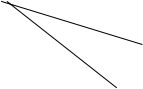 人 数时间工  种人 数时间合    计合    计工  种人 数时间工  种人 数时间人数人工工日数年月年月年月年月年月年月年……总       计总       计总       计总       计总       计总       计总       计名   称规  格计量 单位数      量数      量数      量数      量数      量备  注名   称规  格计量 单位总量月月月月备  注用 途面 积 (m2 )位 置需用时间工作岗位名称姓  名性别工作 职责职  称专  业相关证书名 称及编号相关工 作年限工作简历1．项目经理2．技术负责人3．安全管理员4．5．6．7．姓  名性  别出生年月 (    岁)职  务职  称学  历执业或职业资格证书名称及编号执业或职业资格证书名称及编号拟 在 本 合 同任职安全生产 考核合格证书安全生产 考核合格证书担 任 本 职 工作年限毕业学校毕业学校	年      月毕业于             学校          专业	年      月毕业于             学校          专业	年      月毕业于             学校          专业	年      月毕业于             学校          专业	年      月毕业于             学校          专业	年      月毕业于             学校          专业已完工程项目情况表已完工程项目情况表已完工程项目情况表已完工程项目情况表已完工程项目情况表已完工程项目情况表已完工程项目情况表已完工程项目情况表建设单位项目名称建设规模建设规模开、竣工日期开、竣工日期工程质量受奖情况序号项目类别1投标人业绩：企业2020年以来承建或完成相关工程项目，每项得 2 分，满分 6 分。需提供中标通知书扫描件或合同协议书扫描件，或者提供验收单扫描件，否则不予认可)。注：投标人不能将与其有隶属或组织关系的母公司和子公司的业绩作为自己的业绩，控股公司不能将其子公司的业绩作为自己的业绩，如属企业改制、企业更名的应提供有关证明材料。